МУНИЦИПАЛЬНОЕ  БЮДЖЕТНОЕ  ДОШКОЛЬНОЕ  ОБРАЗОВАТЕЛЬНОЕ  УЧРЕЖДЕНИЕ  «ДЕТСКИЙ САД №105 «АНТОШКА»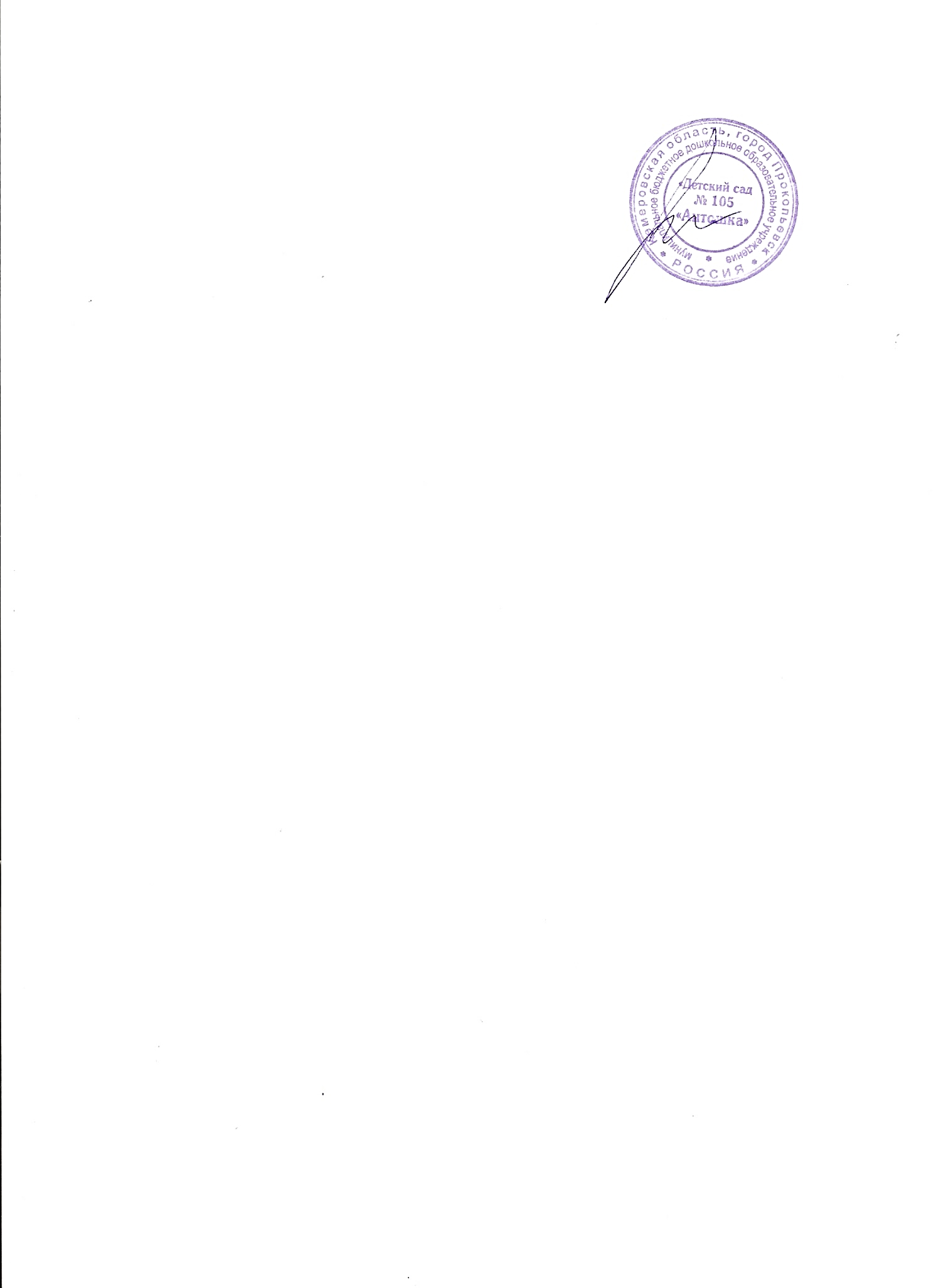 ПРИНЯТО							УТВЕРЖДАЮс учётом мнения участников 				Заведующий МБДОУ «Детский сад на заседании Педагогического совета			№105»протокол №1от «31»августа 2022			            ________________ /С.Н.Макарова									приказ № 163 от 31.08.2022РАБОЧАЯ ПРОГРАММА воспитателя второй младшей группы «Мальвина»2022-2023 учебный годПрокопьевский городской округ,2022Составители: Бабенко Елена Федоровна, воспитатель МБДОУ «Детский сад №105»Болячкина Анастасия Викторовна, воспитатель МБДОУ «Детский сад № 105»Рабочая программа воспитателя второй младшей группы «Мальвина» муниципального бюджетного дошкольного образовательного учреждения «детский сад №105 «Антошка»Рабочая  программа воспитателя второй младшей группы «Мальвина» разработана в соответствии с основной образовательной программой дошкольного образования детского сада. Программа состоит из целевого, содержательного и организационного разделов, каждый из которых включает обязательную часть и часть, формируемую участниками образовательных отношений, а также ее краткой презентации.I. ЦЕЛЕВОЙ РАЗДЕЛ1. 1. Пояснительная записка	Рабочая программа воспитателя второй младшей группы «Мальвина» (далее - Программа) разработана в соответствии с основной образовательной программой дошкольного образования муниципального бюджетного дошкольного образовательного учреждения «Детский сад №105 «Антошка» (далее ДОУ), разработана в соответствии с требованиями Федерального государственного образовательного стандарта дошкольного образования (далее ФГОС ДО, Стандарт) к структуре основной образовательной программы дошкольного образования (приказ Министерства образования и науки Российской Федерации от 17 октября 2013г. № 1155),  с учетом Примерной образовательной программой дошкольного образования (одобрена Федеральным учебно-методическим объединением 20 мая 2015, №2/15)         В основу формирования Программы заложена Образовательная программа дошкольного образования «От рождения до школы», под редакцией Н.Е. Вераксы, Т.С. Комаровой, М.А. Васильевой. Цель и задачи реализации рабочей программы воспитателя второй младшей группы «Мальвина»	Цель Программы: проектирование социальных ситуаций развития ребенка и развивающей предметно-пространственной среды, обеспечивающих позитивную социализацию, мотивацию и поддержку индивидуальности детей через общение, игру, познавательно-исследовательскую деятельность и другие формы активности.Цель Программы достигается через решение следующих задач:сохранение и укрепление физического и психического здоровья детей, а также формирование ценности здорового образа жизни;обеспечение равных возможностей для полноценного развития каждого ребенка в период дошкольного детства независимо от места проживания, пола, нации, языка, социального статуса, психофизиологических и других особенностей (в том числе ограниченных возможностей здоровья);обеспечение преемственности целей, задач и содержания образования, реализуемых в рамках образовательных программ различных уровней (далее - преемственность основных образовательных программ дошкольного и начального общего образования);создание благоприятных условий развития детей в соответствии с их возрастными и индивидуальными особенностями, развитие способностей и творческого потенциала каждого ребенка как субъекта отношений с другими детьми, взрослыми и миром;объединение обучения и воспитания в целостный образовательный процесс на основе духовно-нравственных и социокультурных ценностей и принятых в обществе правил и норм поведения в интересах человека, семьи, общества;формирование общей культуры личности детей, в том числе ценностей здорового образа жизни, развития их социальных, нравственных, эстетических, интеллектуальных, физических качеств, инициативности, самостоятельности и ответственности ребёнка, формирования предпосылок учебной деятельности;обеспечения вариативности и разнообразия содержания программ и организационных форм дошкольного образования, возможности использования программ различной направленности с учетом образовательных потребностей, способностей и состояния здоровья детей;формирование социокультурной среды, соответствующей возрастным, индивидуальным, психологическим и физиологическим особенностям детей;обеспечение психолого-педагогической поддержки семьи и повышения компетентности родителей (законных представителей) в вопросах развития и образования, охраны и укрепления здоровья детей.Принципы и подходы к формированию рабочей программы воспитателя второй младшей группы «Мальвина»		В соответствии со ФГОС ДО Программа построена на следующих принципах: 1. Поддержка разнообразия детства. Современный мир характеризуется возрастающим многообразием и неопределенностью, отражающимися в самых разных аспектах жизни человека и общества. Многообразие социальных, личностных, культурных, языковых, этнических особенностей, религиозных и других общностей, ценностей и убеждений, мнений и способов их выражения, жизненных укладов особенно ярко проявляется в условиях Российской Федерации – государства с огромной территорией, разнообразными природными условиями, объединяющего многочисленные культуры, народы, этносы. Возрастающая мобильность в обществе, экономике, образовании, культуре требует от людей умения ориентироваться в этом мире разнообразия, способности сохранять свою идентичность и в то же время гибко, позитивно и конструктивно взаимодействовать с другими людьми, способности выбирать и уважать право выбора других ценностей и убеждений, мнений и способов их выражения.  Принимая вызовы современного мира, Программа рассматривает разнообразие как ценность, образовательный ресурс и предполагает использование разнообразия для обогащения образовательного процесса. ДОУ выстраивает образовательную деятельность с учетом региональной специфики, социокультурной ситуации развития каждого ребенка, его возрастных и индивидуальных особенностей, ценностей, мнений и способов их выражения. 2. Сохранение уникальности и самоценности детства как важного этапа в общем развитии человека. Самоценность детства – понимание детства как периода жизни значимого самого по себе, значимого тем, что происходит с ребенком сейчас, а не тем, что этот этап является подготовкой к последующей жизни. Этот принцип подразумевает полноценное проживание ребенком всех этапов детства (младенческого, раннего и дошкольного детства), обогащение (амплификацию) детского развития. 3. Позитивная социализация ребенка предполагает, что освоение ребенком культурных норм, средств и способов деятельности, культурных образцов поведения и общения с другими людьми, приобщение к традициям семьи, общества, государства происходят в процессе сотрудничества со взрослыми и другими детьми, направленного на создание предпосылок к полноценной деятельности ребенка в изменяющемся мире. 4. Личностно-развивающий и гуманистический характер взаимодействия взрослых (родителей - законных представителей), педагогических и иных работников ДОУ) и детей. Такой тип взаимодействия предполагает базовую ценностную ориентацию на достоинство каждого участника взаимодействия, уважение и безусловное принятие личности ребенка, доброжелательность, внимание к ребенку, его состоянию, настроению, потребностям, интересам. Личностно-развивающее взаимодействие является неотъемлемой составной частью социальной ситуации развития ребенка в организации, условием его эмоционального благополучия и полноценного развития.  5. Содействие и сотрудничество детей и взрослых, признание ребенка полноценным участником (субъектом) образовательных отношений. Этот принцип предполагает активное участие всех субъектов образовательных отношений – как детей, так и взрослых – в реализации программы. Каждый участник имеет возможность внести свой индивидуальный вклад в ход игры, занятия, проекта, обсуждения, в планирование образовательного процесса, может проявить инициативу. Принцип содействия предполагает диалогический характер коммуникации между всеми участниками образовательных отношений. Детям предоставляется возможность высказывать свои взгляды, свое мнение, занимать позицию и отстаивать ее, принимать решения и брать на себя ответственность в соответствии со своими возможностями.  6. Сотрудничество ДОУ с семьей. Сотрудничество, кооперация с семьей, открытость в отношении семьи, уважение семейных ценностей и традиций, их учет в образовательной работе являются важнейшим принципом образовательной программы. Сотрудники ДОУ должны знать об условиях жизни ребенка в семье, понимать проблемы, уважать ценности и традиции семей воспитанников. Основная образовательная программа предполагает разнообразные формы сотрудничества с семьей, как в содержательном, так и в организационном планах.  7. Сетевое взаимодействие с организациями социализации, образования, охраны здоровья и другими партнерами, которые могут внести вклад в развитие и образование детей, а также использование ресурсов местного сообщества и вариативных программ дополнительного образования детей для обогащения детского развития. В соответствии с Программой детский сад устанавливает партнерские отношения не только с семьями детей, но и с другими организациями и лицами, которые могут способствовать обогащению социального и/или культурного опыта детей, приобщению детей к национальным традициям (посещение театров, музеев, освоение программ дополнительного образования), к природе и истории родного края; содействовать проведению совместных проектов, экскурсий, праздников, посещению концертов, а также удовлетворению особых потребностей детей, оказанию психолого- педагогической и/или медицинской поддержки в случае необходимости (консультационный пункт, центр  и др.).  8. Индивидуализация дошкольного образования предполагает такое построение образовательной деятельности, которое открывает возможности для индивидуализации образовательного процесса, появления индивидуальной траектории развития каждого ребенка с характерными для данного ребенка спецификой и скоростью, учитывающей его интересы, мотивы, способности и возрастно-психологические особенности. При этом сам ребенок становится активным в выборе содержания своего образования, разных форм активности. Для реализации этого принципа необходимы регулярное наблюдение за развитием ребенка, сбор данных о нем, анализ его действий и поступков; помощь ребенку в сложной ситуации; предоставление ребенку возможности выбора в разных видах деятельности, акцентирование внимания на инициативности, самостоятельности и активности ребенка. 9. Возрастная адекватность образования. Этот принцип предполагает подбор педагогом содержания и методов дошкольного образования в соответствии с возрастными особенностями детей. Важно использовать все специфические виды детской деятельности (игру, коммуникативную и познавательно-исследовательскую деятельность, творческую активность, обеспечивающую художественно-эстетическое развитие ребенка), опираясь на особенности возраста и задачи развития, которые должны быть решены в дошкольном возрасте. Деятельность педагога должна быть мотивирующей и соответствовать психологическим законам развития ребенка, учитывать его индивидуальные интересы, особенности и склонности. 10. Развивающее вариативное образование. Этот принцип предполагает, что образовательное содержание предлагается ребенку через разные виды деятельности с учетом его актуальных и потенциальных возможностей усвоения этого содержания и совершения им тех или иных действий, с учетом его интересов, мотивов и способностей. Данный принцип предполагает работу педагога с ориентацией на зону ближайшего развития ребенка (Л.С. Выготский), что способствует развитию, расширению как явных, так и скрытых возможностей ребенка. 11. Полнота содержания и интеграция отдельных образовательных областей. В соответствии со Стандартом Программа предполагает всестороннее социально- коммуникативное, познавательное, речевое, художественно-эстетическое и физическое развитие детей посредством различных видов детской активности. Деление Программы на образовательные области не означает, что каждая образовательная область осваивается ребенком по отдельности, в форме изолированных занятий по модели школьных предметов. Между отдельными разделами Программы существуют многообразные взаимосвязи: познавательное развитие тесно связано с речевым и социально-коммуникативным, художественно-эстетическое – с познавательным и речевым и т.п. Содержание образовательной деятельности в одной конкретной области тесно связано с другими областями. Такая организация образовательного процесса соответствует особенностям развития детей раннего и дошкольного возраста. 12. Инвариантность ценностей и целей при вариативности средств реализации и достижения целей Программы. Стандарт и Программа задают инвариантные ценности и ориентиры, с учетом которых ДОУ самостоятельно осуществляет выбор образовательных программ, способы их реализации, учитывает многообразие конкретных социокультурных, географических, климатических условий организации образовательной деятельности, разнородность состава групп воспитанников, их особенностей и интересов, запросов родителей (законных представителей), интересов и предпочтений педагогов и т.п.  Подходы к формированию Программы: - Системный подход. Сущность: относительно самостоятельные компоненты рассматриваются как совокупность взаимосвязанных компонентов: цели образования, субъекты педагогического процесса: педагог и воспитанник, содержание образования, методы, формы, средства педагогического процесса. Задача воспитателя: учет взаимосвязи компонентов.- Личностно-ориентированный подход. Сущность: Личность как цель, субъект, результат и главный критерий эффективности педагогического процесса. Задача воспитателя: создание условий для саморазвития задатков и творческого потенциала личности.- Деятельностный подход. Сущность: деятельность – основа, средство и условие развития личности, это целесообразное преобразование модели окружающей действительности. Задачи воспитателя: выбор и организация деятельности ребенка с позиции субъекта познания труда и общения (активность самого). - Индивидуальный подход. Сущность: учет индивидуальных особенностей каждого ребенка. Задачи воспитателя: индивидуальный подход необходим каждому ребенку,  как «трудному», так и благополучному, т.к. помогает ему осознать свою индивидуальность, научиться управлять своим поведением, эмоциями, адекватно оценивать собственные сильные и слабые стороны. - Аксиологический (ценностный) подход предусматривает организацию воспитания на основе определенных ценностей, которые, с одной стороны, становятся целью и результатом воспитания, а с другой – его средством.- Компетентностный подход основным результатом образовательной деятельности становится формирование основ компетентностей как постоянно развивающейся способности воспитанников самостоятельно действовать при решении актуальных проблем, т.е. быть готовым: решать проблемы в сфере учебной деятельности; объяснять явления действительности, их сущность, причины, ориентироваться в проблемах современной жизни; решать проблемы, связанные с реализацией определённых социальных ролей.- Культурологический подход – методологическое основание процесса воспитания, предусматривающее опору в обучении и воспитании на национальные традиции народа, его культуру, национальные и этнические особенности.1.2. Значимые для разработки и реализации рабочей программы воспитателя второй младшей группы «Мальвина» характеристики, в том числе характеристики особенностей развития детей младшего дошкольного возраста.Характеристики особенностей развития детей младшего дошкольного возраста представлены через возрастные периоды детей, социальные ситуации развития детей в определённом возрастном периоде и их ведущие деятельности (таблица 1).Таблица 1. – Характеристики детей младшего дошкольного возрастаСистема оценки результатов освоения Программы	В ходе образовательной деятельности педагоги конструируют индивидуальную траекторию развития каждого ребенка. Инструментарий оценки педагогической работы, позволяющий им оптимальным образом выстраивать взаимодействие с детьми, заключается в смещении акцента с объективного (тестового) подхода в сторону аутентичной оценки. 	В основе аутентичной оценки лежат следующие принципы. Аутентичная оценка строится на анализе реального поведения ребенка, а не на результате выполнения специальных заданий. Информация фиксируется посредством прямого наблюдения за поведением ребенка. Результаты наблюдения педагог получает в естественной среде (в игровых ситуациях, в ходе режимных моментов, на занятиях. Аутентичные оценки могут давать взрослые, которые проводят с ребенком много времени, хорошо знают его поведение. В этом случае опыт педагога сложно переоценить.Аутентичная оценка максимально структурирована. Родители (законные представители) становятся партнерами педагога при поиске ответа на тот или иной вопрос. Ключевым уровнем оценки является уровень образовательного процесса, в котором непосредственно участвует ребенок, его семья и педагогический коллектив учреждения. Система оценки качества предоставляет педагогам и администрации учреждения материал для рефлексии своей деятельности и для серьезной работы над Программой, которую они реализуют.  Результаты оценивания качества образовательной деятельности формируют доказательную основу для изменений рабочей программы, корректировки образовательного процесса и условий образовательной деятельности.Важную роль в системе оценки качества образовательной деятельности играют также семьи воспитанников и другие субъекты образовательных отношений, участвующие в оценивании образовательной деятельности учреждения, предоставляя обратную связь о качестве образовательных процессов учреждения. Педагогическая диагностикаРеализация Программы предполагает оценку индивидуального развития детей. Такая оценка производится педагогическим работником в рамках педагогической диагностики (оценки индивидуального развития дошкольников, связанной с оценкой эффективности педагогических действий и лежащей в основе их дальнейшего планирования) два раза в год (1-15.09; 15-31.05.). Педагогическая диагностика проводится в ходе наблюдений за активностью детей в спонтанной и специально организованной деятельности.	Инструментарий для педагогической диагностики: карты наблюдений детского развития, позволяющие фиксировать индивидуальную динамику и перспективы развития каждого ребенка в ходе: • коммуникации со сверстниками и взрослыми (как меняются способы установления и поддержания контакта, принятия совместных решений, разрешения конфликтов, лидерства и пр.); • игровой деятельности; • познавательной деятельности (как идет развитие детских способностей, познавательной активности); • проектной деятельности (как идет развитие детской инициативности, ответственности и автономии, как развивается умение планировать и организовывать свою деятельность); • художественной деятельности; • физического развития. 	Результаты педагогической диагностики могут использоваться исключительно для решения следующих образовательных задач: 1) индивидуализации образования (в том числе поддержки ребенка, построения его образовательной траектории или профессиональной коррекции особенностей его развития); 2) оптимизации работы с группой детей. В ходе образовательной деятельности педагоги должны создавать диагностические ситуации, чтобы оценить индивидуальную динамику детей и скорректировать свои действия.1.3. Планируемые результаты освоения воспитанниками рабочей программы воспитателя второй младшей группы «Мальвина»         Специфика дошкольного детства (гибкость, пластичность развития ребенка, высокий разброс вариантов его развития, его непосредственность и непроизвольность) не позволяет требовать от ребенка дошкольного возраста достижения конкретных образовательных результатов и обусловливает необходимость определения результатов освоения образовательной программы в виде целевых ориентиров. Целевые ориентиры дошкольного образования следует рассматривать как социально-нормативные возрастные характеристики возможных достижений ребенка. Это ориентир для педагогов и родителей, обозначающий направленность воспитательной деятельности взрослых. 	Целевые ориентиры образования в раннем возрасте (к четырём годам):• Ребенок интересуется окружающими предметами и активно действует с ними; эмоционально вовлечен в действия с игрушками и другими предметами, стремится проявлять настойчивость в достижении результата своих действий. • Использует специфические, культурно фиксированные предметные действия, знает назначение бытовых предметов (ложки, расчески, карандаша и пр.) и умеет пользоваться ими. Владеет простейшими навыками самообслуживания; стремится проявлять самостоятельность в бытовом и игровом поведении; проявляет навыки опрятности. • Проявляет отрицательное отношение к грубости, жадности. • Соблюдает правила элементарной вежливости (самостоятельно или по напоминанию говорит «спасибо», «здравствуйте», «до свидания», «спокойной ночи» (в семье, в группе)); имеет первичные представления об элементарных правилах поведения в детском саду, дома, на улице и старается соблюдать их. • Владеет активной речью, включенной в общение; может обращаться с вопросами и просьбами, понимает речь взрослых; знает названия окружающих предметов и игрушек. Речь становится полноценным средством общения с другими детьми. • Стремится к общению со взрослыми и активно подражает им в движениях и действиях; появляются игры, в которых ребенок воспроизводит действия взрослого. Эмоционально откликается на игру, предложенную взрослым, принимает игровую задачу. • Проявляет интерес к сверстникам; наблюдает за их действиями и подражает им. Умеет играть рядом со сверстниками, не мешая им. Проявляет интерес к совместным играм небольшими группами. • Проявляет интерес к окружающему миру природы, с интересом участвует в сезонных наблюдениях. • Проявляет интерес к стихам, песням и сказкам, рассматриванию картинок, стремится двигаться под музыку; эмоционально откликается на различные произведения культуры и искусства. • С пониманием следит за действиями героев кукольного театра; проявляет желание участвовать в театрализованных и сюжетно-ролевых играх. • Проявляет интерес к продуктивной деятельности (рисование, лепка, конструирование, аппликация). • У ребенка развита крупная моторика, он стремится осваивать различные виды движений (бег, лазанье, перешагивание и пр.). С интересом участвует в подвижных играх с простым содержанием, несложными движениями. 	II. СОДЕРЖАТЕЛЬНЫЙ РАЗДЕЛ2.1. Описание образовательной деятельности с направлениями развития ребенка, представленными в пяти образовательных областяхСодержание Программы определяется в соответствии с направлениями развития ребенка в пяти образовательных областях - социально-коммуникативной, познавательной, речевой, художественно – эстетической и физической.Программа определяет примерное содержание образовательных областей с учетом возрастных и индивидуальных особенностей воспитанников в различных видах деятельности, таких как: - игровая (сюжетно-ролевая игра, игра с правилами и другие виды игры);- коммуникативная (общение и взаимодействие со взрослыми и другими детьми);  - познавательно-исследовательская (исследование и познание природного и социального миров в процессе наблюдения и взаимодействия с ними), а также такими видами активности ребенка, как: - восприятие художественной литературы и фольклора;  - самообслуживание и элементарный бытовой труд (в помещении и на улице); - конструирование из разного материала, включая конструкторы, модули, бумагу, природный и иной материал;  - изобразительная (рисование, лепка), - музыкальная (восприятие и понимание смысла музыкальных произведений, пение, музыкально - ритмические движения); - двигательная (овладение основными движениями) формы активности ребенка. Такое широкое культурно-образовательное содержание становится основой для развития познавательных и творческих способностей, для удовлетворения индивидуальных склонностей и интересов детей на разных ступенях дошкольного детства.  Доступное содержание культуры раскрывается дошкольнику в своем объектном, ценностном и деятельностно-творческом выражении. В каждом разделе программы предусматривается действие общего механизма: происходит увлекательное знакомство детей с характерными для той или иной области культуры объектами, освоение в разнообразной деятельности познавательных, практических, речевых и творческих умений, позволяющих ребенку проявить в меру своих индивидуальных возможностей самостоятельность и творческую активность, создаются условия для эмоционального принятия детьми соответствующих моральных и эстетических ценностей. В результате дошкольник приобретает необходимый личный социокультурный опыт, который становится фундаментом полноценного развития и готовности к школе.Вторая младшая группа (3 – 4 года)Таблица 2. - Описание образовательной деятельности с направлениями развития ребенка второй младшей группы, представленными в пяти образовательных областях	В части, формируемой участниками образовательных отношений воспитатели группы работаю в направлении: «Игра как средство общения детей» (Бабенко Елена Федоровна). Цель: Изучить теорию и практику формирования навыков общения детей дошкольного возраста посредством игровой деятельности; непосредственное развитие ребенка, а также формирование у него конкретных психических процессов и способностей.  Задачи: 1. Изучить психолого-педагогическую литературу по формированию навыков общения у дошкольников.2. Определить роль игровой деятельности в формировании навыков общения детей дошкольного возраста.3. Разработать методические рекомендации по формированию навыков общения у детей дошкольного возраста через организацию игровой деятельности.4. Установление взаимоотношений детей со сверстниками.5. Формирование нравственно-волевых качеств, таких как самообладание, способность преодолевать стеснительность, страхи.6. Развитие у детей слухового восприятия, внимания, а также восприятия цветов, форм, свойств предметов. 7. Развитие речи и логического мышления; развитие памяти.А так же в направлении: «Формирование экологической культуры детей дошкольного возраста посредством приобщения их к природе» (Болячкина Анастасия Викторовна) Цель: формирование основ экологической культуры детей, понимания ими элементарных взаимосвязей в природе, выработке первоначальных практических навыков гуманно-созидательного и эмоционально-чувственного взаимодействия с природными объектами ближайшего окруженияЗадачи:Формировать элементарные экологические знания и представления, начала экологического мировоззрения.Систематизировать и углублять знания о живой и неживой природе.Учить понимать причинно- следственные связи, показать взаимосвязь растений и животных друг с другом и со средой обитания; показать многообразие живых организмов и их сообществ; формировать представление о том, что человек – часть природы, его жизнь зависит от состояния природных объектов, от окружающей среды, а их сохранность – обязанность человека.Формировать доброжелательное отношение к живым существам в процессе общения с ними.Воспитывать отзывчивость и коммуникабельность.Развивать ответственное и бережное отношение к домашним животным, животным уголка природы в детском саду, к диким животным.Учить детей правильно взаимодействовать с природой.Формировать трудовые навыки и умения по уходу за комнатными растениями, рационально использовать природные ресурсы. Развивать интерес и любовь к родному краю, формировать представления об экологических проблемах села.Участниками образовательного процесса в учреждении реализуются здоровьесберегающие технологии - это технологии, направлене на сохранение здоровья и активное формирование здорового образа жизни и здоровья воспитанников. Здоровьесберегающие технологии представлены медико-профилактическими, физкультурно-оздоровительными технологиями, психологической безопасностью и оздоровительной направленностью воспитательно-образовательного процесса. Медико-профилактические технологии предполагают организацию мониторинга здоровья дошкольников, организацию и контроль питания детей, физическое развитие дошкольников, закаливание (приложение 1. Система оздоровительно -  закаливающих мероприятий в МБДОУ "Детский сад №105") ., организацию профилактических мероприятий, организацию обеспечения требований СанПиН, организацию здоровьесберегающей среды. Физкультурно-оздоровительные технологии представлены становлением физической культуры детей, развитием физических качеств, двигательной активности, дыхательной гимнастикой, профилактикой плоскостопия и формированием правильной осанки, воспитанием привычки к повседневной физической активности и заботе о здоровье. Психологическая безопасность направлена на комфортную организацию режимных моментов, установление оптимального двигательного режима  (приложение 2. Режим двигательной активности дошкольников ДОУ), в котором общая продолжительность двигательной активности составляет не менее 60 % от всего времени бодрствования, правильное распределение интеллектуальных и физических нагрузок, доброжелательный стиль общения взрослого с детьми, целесообразность применения приемов и методов, использование приемов релаксации в режиме дня.2.2.  Описание вариативных форм, способов, методов и средствреализации рабочей программы воспитателя второй младшей группы «Мальвина» с учётом возрастных и индивидуальных особенностей воспитанниковЦелостность реализации Программы обеспечивается на основе вариативных форм, способов, методов и средств, представленных в образовательных программах, методических пособиях, соответствующих принципам и целям Стандарта и выбираемых педагогом с учетом многообразия конкретных социокультурных, географических, климатических условий реализации Программы, возраста воспитанников, состава групп, особенностей и интересов детей, запросов родителей (законных представителей).  Формы реализации Программы (организационные формы) — это внешнее выражение согласованной деятельности педагога и воспитанников, осуществляемой в определенном порядке и режиме. Они имеют социальную обусловленность, возникают и совершенствуются в связи с развитием дидактических систем.Методы реализации Программы — это способ совместной деятельности педагога и воспитанников, в результате которой происходит передача знаний, а также умений и навыковСпособы или пути реализации Программы.Средства реализации Программы (средства обучения) – это материальные объекты и предметы естественной природы, а также искусственно созданные человеком, используемые в учебно-воспитательном процессе в качестве носителей учебной информации и инструмента деятельности педагога иВариативность как идея поддержки разнообразия детства является ключевым принципом ФГОС ДО и выражается в наличии вариативных организационных форм работы с воспитанниками.В процессе образовательной деятельности педагоги находятся в активном коммуникативном взаимодействии с дошкольниками, используются различные формы работы (таблица 3. Формы работы с детьми по образовательным областям).Таблица 3. - Формы  работы  с детьми по образовательным областям.Используют нетрадиционные формы работы:«Летний, осенний, зимний, весенний вернисаж»Совместная деятельность: создание выставки фотографий, картин, рисунки детей, дидактические игры.Коммуникативная деятельность: каждый ребенок рассказывает о своем любимом времени года и его особенностях. Педагог организует ситуативные беседы, диалоги, подбирает тематические стихи, рифмовки, игры, например: дети называют, в какое время года у них день рождения. Затем разбираются на пары и поздравляют друг друга с днем рождения. Можно дать домашнее задание: помочь маме составить меню на свой день рождения, чтобы все друзья остались довольны (меню дети красиво оформляют с помощью педагога и родителей, называют блюда).«Веселые пазлы». Совместная деятельность: педагог предлагает раскрасить картинку, наклеивает её на картон и разрезана на две, четыре части.Коммуникативная деятельность: в течение данного процесса повторяются лексические единицы, соответствующие картинке.«Театр» (теневой, настольный, магнитный, пальчиковый, марионеток, игрушек и т.д.)Совместная деятельность: народные, авторские и интернациональные сказки демонстрируются целиком или фрагментами.Коммуникативная деятельность: рассказы, диалоги, беседы, игры такие как:Игра «Лесные звери». Дети превращаются в лесных зверей и«веселятся на полянке». Ведущий называет животное которое крадется к полянке. Дети отгадывают животное и называют его.Игра «Чей голос?».Ребята по очереди воспроизводят звуки животных и отгадывают название животного по этому звуку.Беседы, загадки, рассказывание, разговор могут быть использованы при реализации всех образовательных областей Программы.К формам совместной музыкально-художественной деятельности взрослого и детей относится слушание музыки, исполнение и творчество.Исполнительская деятельность детей - это посильное их возможностям пение, музыкально-ритмические движения, которые должны отличаться выразительностью и одновременно сохранять естественность, детскую непосредственность.	Методы реализации Программы	Методы - это способ совместной деятельности педагога и воспитанников, в результате которой происходит передача знаний, умений и навыков.В самом общем виде методы можно рассматривать как упорядоченные способы взаимодействия взрослого и детей, направленные на достижение целей и решение задач дошкольного образования.	В основании одной из первых и наиболее простых, перцептивных классификаций методов положен источник информации (Е. В. Перовский, Е.Я. Голант): слово — словесные методы (беседа, объяснение, рассказ, чтение), зрительный образ — наглядные методы (рассматривание предметов, картин и др., просмотр мультфильмов, наблюдения), практика —практические методы (исследование, экспериментирование). В. И. Ядэшко специально для дошкольного образования обосновывает, в дополнение к выше названным, группу игровых методов (дидактические игры, игровые упражнения, игровые приёмы и др.).С учётом особенностей социализации дошкольников и механизм освоения социокультурного опыта, можно выделить следующие группы методов реализации Программы: методы мотивации и стимулирования развития у детей первичных представлений и приобретения детьми опыта поведения и деятельности; методы создания условий, или организации развития у детей первичных представлений и приобретения детьми опыта поведения и деятельности; методы, способствующие осознанию детьми первичных представлений и опыта поведения и деятельности.Основные методы мотивации и стимулирования развития у детей первичных представлений и приобретения детьми опыта поведения и деятельности.	Традиционными методами мотивации и стимулирования деятельности детей являются поощрение и наказание.	Поощрение— выражение положительной оценки поступков и действий воспитанников.	Цель — вызывать у ребёнка позитивные эмоции и мотивы поведения,вселять веру в свои силы, стимулировать активность во всех видах деятельности и т. д. Поощрение выступает в виде одобрения, похвалы, награждения подарком, эмоциональной поддержки, проявления особого доверия, восхищения, повышенного внимания и заботы. Поощрение должно быть естественным следствием поступка ребёнка, учитывать его индивидуальные особенности, вызывать чувство удовлетворения, уверенности в своих силах, положительную самооценку. Применение данного метода предполагает одобрение не только результатов, но мотивов и способов деятельности.	Наказание— метод реализации Программы, направленный на сдерживание негативных действий и поступков, противоречащих нормам поведения. Формы наказания детей разнообразны: замечание, предупреждение, порицание, индивидуальный разговор, временное ограничение определённых прав или развлечений. Метод наказания требует обдуманных действий взрослого, анализа причин проступка ребёнка и выбора такой формы, которая не унижает достоинства ребёнка и открывает ему путь улучшения поведения, конструктивные способы решения возникшей проблемы. Любая отрицательная оценка со стороны взрослогодолжна содержать суждение о конкретном поступке или действии ребёнка, ноне о его личности. Эти методы являются методами прямого действия и недолжны превалировать в процессе реализации Программы. Гораздо более эффективными и мягкими являются косвенные, непрямые методы, к которым можно отнести образовательные ситуации, игры, соревнования, состязания и др. Они уже упоминались в качестве форм реализации Программы, но при их правильной организации со стороны педагога именно в них осуществляется тонкая настройка, развитие и саморегуляция всей эмоционально-волевой сферы ребёнка, его любознательность и активность, желание узнавать и действовать.	Методы создания условий или организации развития у детей первичных представлений и приобретения детьми опыта поведения и деятельности. Эта группа методов играет ведущую роль в воспитании дошкольников. Охарактеризуем некоторые из них. Наибольшую эффективность на ранних этапах развития детей имеет метод приучения к положительным формам общественного поведения. Смысл приучения состоит в том, что детей в самых разных ситуациях побуждают поступать в соответствии с нормами и правилами, принятыми в обществе (здороваться и прощаться, благодарить за услугу, вежливо разговаривать, бережнообращаться с вещами). Приучение основано на подражании детей действиямзначимого взрослого человека, повторяемости определённых форм поведения и постепенной выработке полезной привычки. Приучение эффективно при соблюдении следующих условий: соблюдение режима; наличие доступных, понятных детям правил поведения; единство требований всех взрослых, положительная поддержка и пример взрослых.	Упражнение как метод реализации Программы представляет собой многократное повторение детьми положительных действий, способов и форм деятельности ребёнка и его поведения. Взрослый должен организовать таким образом процесс реализации Программы, чтобы у ребёнка была возможностьсовершения, например, одного и того же действия в каком-либо виде деятельности, но в разных ситуациях, условиях, обстоятельствах.Образовательные ситуации — это преднамеренно созданные педагогом или естественно возникшие в ходе реализации Программы жизненные обстоятельства, ставящие ребёнка перед необходимостью выбора способа поведения или деятельности. Образовательные ситуации общих дел, взаимопомощи, взаимодействия с младшими по возрасту детьми, проявления уважения к старшим и прочие помогают дошколятам осваивать новые нормы и способы поведения и деятельности, закреплять уже освоенные. 	Методы, способствующие осознанию детьми первичных представлений и опыта поведения и деятельности. Данная группа методов базируется на положении о единстве сознания и деятельности, в неё входят рассказ взрослого, пояснение, разъяснение, беседа, чтение художественной литературы, обсуждение, рассматривание и обсуждение, наблюдение и др. Данная группа методов является традиционной и хорошо знакома практикам. Необходимо отметить, что выделение данных групп методов весьма условно. Каждый метод можно использовать в зависимости от потребностей реализации Программы в целях стимулирования деятельности детей, создания условий для приобретения ими опыта или осознания этого опыта. То есть методы реализации Программы, так же, как и формы реализации, являются системными, интегративными образованиями. Необходимо также подчеркнуть, что фактически все формы реализации Программы могут выступать и в качестве методов. Например «проектная деятельность детей», являющаяся большой формой реализации Программы, многими педагогами рассматривается в качестве универсального, интегративного метода проектов. Помимо развития исследовательской активности и познавательно-практической деятельности участников проекта как основного предназначения данного метода, проект открывает большие возможности для воспитания детских дружеских взаимоотношений и сотрудничества, развития социальных чувств и представлений. Проект расширяет ориентировку дошкольников в окружающем мире и развивает самосознание. В условиях совместного проекта дошкольник получает представление о своих возможностях, умениях, потребностях, сравнивает себя со сверстниками, образ «я» ребёнка становится более полным и осознанным.Любые формы, способы, методы и средства реализации Программы должны осуществляться с учетом базовых принципов Стандарта и раскрытых в разделе 1.2. принципов и подходов Программы, то есть должны обеспечивать активное участие ребенка в образовательном процессе в соответствии со своими возможностями и интересами, личностно-развивающий характер взаимодействия и общения и др. При подборе форм, методов, способов реализации Программы для достижения планируемых результатов, описанных в Стандарте в форме целевых ориентиров и представленных в разделе 1.2. Программы, и развития в пяти образовательных областях. Конкретное содержание образовательных областей зависит от возрастных и индивидуальных особенностей детей, определяется целями и задачами программы и реализуется в различных видах деятельности: общении, игре, познавательно-исследовательской деятельности - как сквозных механизмах развития ребенка.Средства реализации ПрограммыДошкольный возраст является решающим в формировании фундамента физического и психического здоровья.         Существуют разнообразные формы и виды деятельности, направленные на сохранение и укрепление здоровья воспитанников. Одним из средств решения задач по сохранению, поддержанию и обогащению здоровья детей становятся здоровьесберегающие педагогические технологии.  В образовательной деятельности с детьми раннего дошкольного возраста используются разнообразные здоровьесберегающие технологии, направленные на сохранение и повышение резервов детского здоровья:  Технологии сохранения и стимулирования здоровья • Пальчиковая гимнастика        Пальчиковая гимнастика проводится ежедневно индивидуально, либо с подгруппой детей. Тренирует мелкую моторику, стимулирует речь, внимание, воображение, кровообращение, быстроту реакции.• Подвижные игры        Игра в раннем возрасте помогает: 1) обеспечить эмоциональную разрядку, снять накопившееся нервное напряжение;             2) освоить групповые правила поведения; 3) наладить контакт между взрослыми и детьми; 4) развить ловкость и координацию движений. Игры с ходьбой: «Принеси предмет», «Поезд», «Найди флажок!» Игры с бегом: «Самолеты», «Курочка-хохлатка».• Игры по сенсорному развитию Хорошо известно о взаимосвязи развития речи и тонких движений руки. Движения пальцев рук стимулируют деятельность ЦНС и ускоряют развитие речи ребёнка.   На это направлены игры:  «Чудесный мешочек» (изучение формы, размера), «Собери шишки в корзинку» (количество),  «Цветные шары» (цвет, форма) и др.• Пробуждающая гимнастикаПробуждение детей после дневного сна требует особого подхода. Многое зависит от характера и длительности сна детей, последовательности их пробуждения. Важно постепенно включать их в активную деятельность, переводя от состояния торможения к бодрствованию. Эффективным приемом становится пробуждающая гимнастика.• Дыхательная гимнастика        Развивает ещё несовершенную дыхательную систему ребёнка, укрепляет защитные силы организма при помощи упражнений таких, как «Надуваем воздушный шар» (имитация надувания воздушного шара), «Подуй на ленточки» (дуем перед собой на привязанные к палочке ленточки) и т.д.• Утренняя гимнастика.         Способствует формированию ритмических умений и навыков, позволяет дать детям хороший заряд бодрости, усиливает кровообращение, содействует обмену веществ, помогает развитию правильной осанки.• Физкультурные занятия.Направлены на обучение двигательным умениям и навыкам. Регулярные занятия физкультурой укрепляют организм и способствуют повышению иммунитета. 	2.3. Особенности образовательной деятельности и разных видов культурных практикСодержание образовательного процесса построено таким образом, чтобы сбалансировать процессы социализации и индивидуализации через обеспечение условий для освоения детьми социально-культурного опыта (культурацию), с одной стороны, и обеспечение условий для формирования субъектной позиции детей в специфически детских видах деятельности (инкультурацию), с другой. Программа не предусматривает жесткого регламентирования образовательного процесса и календарного планирования образовательной деятельности, оставляя педагогам пространство для гибкого планирования их деятельности, исходя из особенностей реализуемой основной образовательной программы, условий образовательной деятельности, потребностей, возможностей и готовностей, интересов и инициатив воспитанников и их семей, педагогов и других сотрудников учреждения.(Приложение 5.Примерная модель календарного планирования образовательной деятельности в соответствии с ФГОС ДО).Планирование деятельности педагогов опирается на результаты педагогической диагностики индивидуального развития детей и направлено в первую очередь на создание психолого-педагогических условий для развития каждого ребенка, в том числе, на формирование развивающей предметно-пространственной среды. Планирование деятельности направлено на совершенствование ее деятельности и учитывает результаты как внутренней, так и внешней оценки качества реализации Программы.  Развитие ребенка в образовательном процессе детского сада осуществляется целостно в процессе всей его жизнедеятельности. В то же время освоение любого вида деятельности требует обучения общим и специальным умениям, необходимым для ее осуществления. 		Особенностью организации образовательной деятельности по Программе является наличие партнерской позиции взрослого и партнерской формы организации деятельности детей. Основной единицей образовательного процесса выступает непосредственная образовательная деятельность, которая реализуется через организацию различных видов детской деятельности или их интеграцию с использованием разнообразных форм и методов работы, выбор которых осуществляется педагогами самостоятельно в зависимости от контингента детей, уровня освоения образовательной программы дошкольного образования и решения конкретных образовательных задач. 		Существенными характеристиками организации непосредственно образовательной деятельности в форме партнерской деятельности взрослого с детьми являются: - включенность взрослого в деятельность наравне с детьми; - добровольное присоединение детей к деятельности (без психологического и дисциплинарного принуждения); - свободное общение и перемещение детей во время непосредственно образовательной деятельности (при соответствующей организации пространства); - открытый временной конец непосредственно образовательной деятельности (каждый работает в своем темпе). Воспитатель, основываясь на интересах и игре детей, предлагает им виды деятельности, которые стимулируют их познавательную деятельность. Предоставляя детям возможность прямого контакта с людьми, материалами и реальным жизненным опытом, воспитатель способствует интеллектуальному развитию детей дошкольного возраста.Воспитатель широко использует ситуации выбора (практического и морального). Предоставление дошкольникам реальных прав практического выбора средств, цели, задач и условий своей деятельности создает почву для личного самовыражения и самостоятельности. 		Данная форма деятельности вводятся в распорядок дня и недели детского сада. Для воспитателя это обязательные и спланированные действия. Дети включаются в непосредственно образовательную деятельность из интереса к предложениям воспитателя, из стремления быть вместе со сверстниками. Постепенно у них возникает привычка к дневному и недельному ритму «рабочей» деятельности. Интерес на предстоящую деятельность подкрепляется логичностью данного вида деятельности в определенный временной период, что обеспечивается при реализации принципа событийности.		Образовательная деятельность осуществляется так же в режимных моментах. Она направлена на закрепление имеющихся у детей знаний и умений, их применение в новых условиях, проявление ребенком активности, самостоятельности и творчества. 		Образовательная деятельность основана на организации педагогом видов деятельности, заданных ФГОС дошкольного образования. 		Игровая деятельность является ведущей деятельностью ребенка дошкольного возраста, пространством для его всестороннего развития (таблица 4.Игра как особое пространство развития ребёнка).В организованной образовательной деятельности она выступает в качестве основы для интеграции всех других видов деятельности ребенка дошкольного возраста. В младшей и средней группах детского сада игровая деятельность является основой решения всех образовательных задач. В сетке непосредственно образовательной деятельности игровая деятельность не выделяется в качестве отдельного вида деятельности, так как она является основой для организации всех других видов детской деятельности. 	Игровая деятельность представлена в образовательном процессе в разнообразных формах — это дидактические и сюжетно -дидактические, развивающие, подвижные игры, игровые проблемные ситуации, игры- инсценировки, игры-этюды и пр. 		При этом обогащение игрового опыта творческих игр детей тесно связано с содержанием непосредственно организованной образовательной деятельности. Организация сюжетно-ролевых, режиссерских, театрализованных игр и игр - драматизаций осуществляется преимущественно в режимных моментах (в утренний отрезок времени и во второй половине дня). 		Таблица 4.  - ИГРА КАК ОСОБОЕ ПРОСТРАНСТВО РАЗВИТИЯ РЕБЕНКА 	Развитие игровой деятельности детей осуществляется с целью освоения различных социальных ролей (таблица 5. Классификация игр детей второй младшей группы).	Таблица 5. - Классификация игр детей второй младшей группы	Принципы руководства сюжетно-ролевой игрой:Для того чтобы дети овладели игровыми умениями, воспитатель должен играть вместе с ними.На каждом возрастном этапе игра развертывается особым образом, так, чтобы детьми «открывался»  и усваивался новый, более сложный способ построения игры.На каждом возрастном этапе при формировании игровых умений необходимо ориентировать детей, как на осуществление игрового действия, так и на пояснение его смысла партнерам.	Руководя  сюжетно-ролевой игрой,  педагог должен помнить:об обязательном общении с детьми: диалогическом общении, полилогическом общении, предполагающем диалог с несколькими участниками игры одновременно (во время многоотраслевого сюжетного построения) и воспитывающем полифоничное слуховое восприятие;о  создании проблемных ситуаций, позволяющих стимулировать творческие проявления детей в поиске решения задач.	Немаловажно  способствовать развитию игры,  используя прямые (предполагают «вмешательство» взрослого в виде прямого показа и руководства деятельностью) и косвенные (предполагают ненавязчивое побуждение к деятельности) воздействия на игру и играющих.		Коммуникативная деятельность направлена на решение задач, связанных с развитием свободного общения детей и освоением всех компонентов устной речи, освоение культуры общения и этикета, воспитание толерантности, подготовки к обучению грамоте (в старшем дошкольном возрасте). В сетке непосредственно организованной образовательной деятельности она занимает отдельное место, но при этом коммуникативная деятельность включается во все виды детской деятельности, в ней находит отражение опыт, приобретаемый детьми в других видах деятельности. 		Познавательно-исследовательская деятельность включает в себя широкое познание детьми объектов живой и неживой природы, предметного и социального мира (мира взрослых и детей, деятельности людей, знакомство с семьей и взаимоотношениями людей, городом, страной и другими странами), безопасного поведения, освоение средств и способов познания (моделирования, экспериментирования), сенсорное и математическое развитие детей. 		Восприятие художественной литературы и фольклора организуется как процесс слушания детьми произведений художественной и познавательной литературы, направленный на развитие читательских интересов детей, способности восприятия литературного текста и общения по поводу прочитанного. Чтение может быть организовано как непосредственно чтение (или рассказывание сказки) воспитателем вслух и как прослушивание аудиозаписи. 		Конструирование и изобразительная деятельность детей представлена разными видами художественно-творческой (рисование, лепка) деятельности. Художественно-творческая деятельность неразрывно связана со знакомством детей с изобразительным искусством, развитием способности художественного восприятия. Художественное восприятие произведений искусства существенно обогащает личный опыт дошкольников, обеспечивает интеграцию между познавательно-исследовательской, коммуникативной и продуктивной видами деятельности. 		Музыкальная деятельность организуется в процессе музыкальных занятий, которые проводятся музыкальным руководителем ДОО в специально оборудованном помещении. 		Двигательная деятельность организуется в процессе занятий физической культурой, требования, к проведению которых согласуются дошкольной организацией с положениями действующего СанПиН.Во второй половине дня с воспитанниками организуются разнообразные культурные практики, ориентированные на проявление детьми самостоятельности и творчества в разных видах деятельности. В культурных практиках воспитателем создается атмосфера свободы выбора, творческого обмена и самовыражения, сотрудничества взрослого и детей. Организация культурных практик носит преимущественно подгрупповой характер.		Совместная игра воспитателя и детей (сюжетно-ролевая, строительно-конструктивные игры) направлена на обогащение содержания творческих игр, освоение детьми игровых умений, необходимых для организации самостоятельной игры. 			Ситуации 	общения	и 	накопления 	положительного социально-эмоционального опыта носят проблемный характер и заключают в себе жизненную проблему, близкую детям дошкольного возраста, в разрешении которой они принимают непосредственное участие. Такие ситуации могут быть реально-практического характера (оказание помощи малышам, старшим), условно-вербального характера (на основе жизненных сюжетов или сюжетов литературных произведений) и имитационно-игровыми. В ситуациях условно-вербального характера воспитатель обогащает представления детей об опыте разрешения тех или иных проблем, вызывает детей на задушевный разговор, связывает содержание разговора с личным опытом детей. В реально-практических ситуациях дети приобретают опыт проявления заботливого, участливого отношения к людям, принимают участие в важных делах («Мы сажаем рассаду для цветов», «Мы украшаем детский сад к празднику» и пр.). Ситуации могут планироваться воспитателем заранее, а могут возникать в ответ на события, которые происходят в группе, способствовать разрешению возникающих проблем. 		Музыкально-театральная и литературная гостиная— форма организации художественно-творческой деятельности детей, предполагающая организацию восприятия музыкальных и литературных произведений, творческую деятельность детей и свободное общение воспитателя и детей на литературном или музыкальном материале. 		Сенсорный и интеллектуальный тренинг — система заданий преимущественно игрового характера, обеспечивающая становление системы сенсорных эталонов (цвета, формы, пространственных отношений и др.), способов интеллектуальной деятельности (умение сравнивать, классифицировать, составлять сериационные ряды, систематизировать по какому-либо признаку и пр.). Сюда относятся развивающие игры, логические упражнения, занимательные задачи. Детский досуг — вид деятельности, целенаправленно организуемый взрослыми для игры, развлечения, отдыха. Как правило, в детском саду организуются досуги «Здоровья и подвижных игр», музыкальные и литературные досуги. Возможна организация досугов в соответствии с интересами и предпочтениями детей (в старшем дошкольном возрасте).			Коллективная и индивидуальная трудовая деятельность носит общественно полезный характер и организуется как хозяйственно-бытовой труд и труд в природе. Таблица 6. - Организация совместной образовательной деятельности и культурных практик в режимных моментах На самостоятельную деятельность детей 1,5—8 лет (игры, подготовка к образовательной деятельности, личная гигиена) в режиме дня должно отводиться не менее 3—4-х часов (таблица 7.Организация самостоятельной деятельности детей в режимных моментах). Таблица 7. -Организация самостоятельной деятельности детей в режимных моментахПри реализации  Программы педагог:- продумывает содержание и организацию совместного образа жизни детей, условия эмоционального благополучия и развития каждого ребенка; - определяет единые для всех детей правила сосуществования детского общества, включающие равенство прав, взаимную доброжелательность и внимание друг к другу, готовность прийти на помощь, поддержать; - соблюдает гуманистические принципы педагогического сопровождения развития детей, в числе которых забота, теплое отношение, интерес к каждому ребенку, поддержка и установка на успех, развитие детской самостоятельности, инициативы; - осуществляет развивающее взаимодействие с детьми, основанное на современных педагогических позициях: «Давай сделаем это вместе»; «Посмотри, как я это делаю»; «Научи меня, помоги мне сделать это»;- сочетает совместную с ребенком деятельность (игры, труд, наблюдения и пр.) и самостоятельную деятельность детей; - ежедневно планирует образовательные ситуации, обогащающие практический и познавательный опыт детей, эмоции и представления о мире; - создает развивающую предметно-пространственную среду; - наблюдает, как развиваются самостоятельность каждого ребенка и взаимоотношения детей; - сотрудничает с родителями, совместно с ними решая задачи воспитания и развития малышей. 2.4. Способы и направления поддержки детской инициативыВ образовательном процессе ребёнок и взрослые выступают как субъекты педагогической деятельности, в которой взрослые определяют содержание, задачи, способы их реализации, а ребёнок творит себя и свою природу, свой мир.Детям предоставляется широкий спектр специфических для дошкольников видов деятельности, выбор которых осуществляется при участии взрослых с ориентацией на интересы, способности ребёнка.Ситуация выбора важна для дальнейшей социализации ребёнка, которому предстоит во взрослой жизни часто сталкиваться с необходимостью выбора. Задача педагога в этом случае — помочь ребёнку определиться с выбором, направить и увлечь его той деятельностью, в которой, с одной стороны, ребёнок в большей степени может удовлетворить свои образовательные интересы и овладеть определёнными способами деятельности, с другой — педагог может решить собственно педагогические задачи.Уникальная природа ребёнка дошкольного возраста может быть охарактеризована как деятельностная. Включаясь в разные виды деятельности, ребёнок стремится познать, преобразовать мир самостоятельно за счёт возникающих инициатив.Все виды деятельности, предусмотренные программой ДОУ, используются в равной степени и моделируются в соответствии с теми задачами, которые реализует педагог в совместной деятельности, в режимных моментах и др. Воспитателю важно владеть способами поддержки детской инициативы.Взрослым необходимо научиться тактично, сотрудничать с детьми: не стараться всё сразу показывать и объяснять, не преподносить сразу какие-либо неожиданные сюрпризные, шумовые эффекты и т.п. Необходимо создавать условия, чтобы дети о многом догадывались самостоятельно, получали от этого удовольствие.Обязательным условием взаимодействия педагога с ребёнком является создание развивающей предметно-пространственной среды, насыщенной социально значимыми образцами деятельности и общения, способствующей формированию таких качеств личности, как: активность, инициативность, доброжелательность и др. Важную роль здесь играет сезонность и событийность образования дошкольников. Чем ярче будут события, происходящие в детской жизни, тем больше вероятность того, что они найдут отражение в деятельности ребёнка, в его эмоциональном развитии.3-4 годаПриоритетной сферой проявления детской инициативы является игровая и продуктивная деятельность. Для поддержания инициативы ребенка 3-4 лет взрослым необходимо:создавать условия для реализации собственных планов и замыслов каждого ребенка;рассказывать детям о из реальных, а также возможных в будущем достижениях;отмечать и публично поддерживать любые успехи детей;всемерно поощрять самостоятельность детей и расширять её сферу;помогать ребенку найти способ реализации собственных поставленных целей;способствовать стремлению научиться делать что-то и поддерживать радостное ощущение возрастающей умелости;в ходе занятий и в повседневной жизни терпимо относится к затруднениям ребенка, позволять действовать ему в своем темпе;не критиковать результаты деятельности детей, а также их самих. Ограничить критику исключительно результатами продуктивной деятельности, используя в качестве субъекта критики игровые персонажи;учитывать индивидуальные особенности детей, стремиться найти подход к застенчивым, нерешительным, конфликтным, непопулярным детям;уважать и ценить каждого ребенка независимо от его достижений, достоинств и недостатков;создавать в группе положительный психологический микроклимат, в равной мере проявлять любовь ко всем детям: выражать радость при встрече, использовать ласку и теплые слова для выражения своего отношения к каждому ребенку, проявлять деликатность и терпимость;всегда предоставлять детям возможность для реализации замыслов в творческой игровой и продуктивной деятельности.2.5. Особенности взаимодействия педагогического коллектива с семьями воспитанников		Основные положения ФГОС ДО отражают необходимость включения родителей (законных представителей)  и других членов семей воспитанников в образовательный процесс как участников образовательных отношений. Социальными заказчиками деятельности учреждения являются родители (законные представители) воспитанников. Поэтому педагогический коллектив пытается создать доброжелательную, психологически комфортную атмосферу, в основе которой лежит определенная система взаимодействия с родителями (законными представителями), взаимопонимание и сотрудничество.		Важнейшим условием обеспечения целостного развития личности ребенка является развитие конструктивного взаимодействия с семьей.	Цели и задачи партнерства с родителями (законными представителями)		Ведущая цель — создание необходимых условий для формирования ответственных взаимоотношений с семьями воспитанников и развития компетентности родителей (законных представителей) способности разрешать разные типы социальнo-педагогических ситуаций, связанных с воспитанием ребенка); обеспечение права родителей(законных представителей)  на уважение и понимание, на участие в жизни детского сада. Родителям (законным представителям) и воспитателям необходимо преодолеть субординацию, монологизм в отношениях друг с другом, отказаться от привычки критиковать друг друга, научиться видеть друг в друге не средство решения своих проблем, а полноправных партнеров, сотрудников. Основные задачи взаимодействия воспитателей с семьей: • изучение отношения педагогов и родителей(законных представителей)  к различным вопросам воспитания, обучения, развития детей, условий организации разнообразной деятельности в детском саду и семье; • знакомство педагогов и родителей (законных представителей) с лучшим опытом воспитания в детском саду и семье, а также с трудностями, возникающими в семейном и общественном воспитании дошкольников; • информирование друг друга об актуальных задачах воспитания и обучения детей и о возможностях детского сада и семьи в решении данных задач; • создание в детском саду условий для разнообразного по содержанию и формам сотрудничества, способствующего развитию конструктивного взаимодействия педагогов и родителей(законных представителей)  с детьми; • привлечение семей воспитанников к участию в совместных с педагогами мероприятиях, организуемых в районе (городе, области); • поощрение родителей(законных представителей)  за внимательное отношение к разнообразным стремлениям и потребностям ребенка, создание необходимых условий для их удовлетворения в семье.Семья является институтом первичной социализации и образования, который оказывает большое влияние на развитие ребенка в младенческом, раннем и дошкольном возрасте. Поэтому педагоги, реализующие рабочую программу дошкольного образования, учитывают в своей работе такие факторы, как условия жизни в семье, состав семьи, ее ценности и традиции, а также уважать и признавать способности и достижения родителей (законных представителей) в деле воспитания и развития их детей.  Тесное сотрудничество с семьей делает успешной работу в группе. Только в диалоге обе стороны могут узнать, как ребенок ведет себя в другой жизненной среде. Обмен информацией о ребенке является основой для воспитательного партнерства между родителями (законными представителями) и воспитателями, то есть для открытого, доверительного и интенсивного сотрудничества обеих сторон в общем деле образования и воспитания детей. Взаимодействие с семьей в духе партнерства в деле образования и воспитания детей является предпосылкой для обеспечения их полноценного развития.  Партнерство означает, что отношения обеих сторон строятся на основе совместной ответственности за воспитание детей. Кроме того, понятие «партнерство» подразумевает, что семья и группа равноправны, преследуют одни и те же цели и сотрудничают для их достижения. Согласие партнеров с общими целями и методами воспитания и сотрудничество в их достижении позволяют объединить усилия и обеспечить преемственность и взаимодополняемость в семейном и вне семейном образовании. Особенно важен диалог между педагогом и семьей в случае наличия у ребенка отклонений в поведении или каких-либо проблем в развитии. Диалог позволяет совместно анализировать поведение или проблемы ребенка, выяснять причины проблем и искать подходящие возможности их решения. В диалоге проходит консультирование родителей (законных представителей) по поводу лучшей стратегии в образовании и воспитании, согласование мер, которые могут быть предприняты со стороны учреждения и семьи.  Педагоги поддерживают семью в деле развития ребенка и при необходимости привлекают других специалистов и службы (консультации учителя -логопеда, медиков и др.). Таким образом, воспитатели группы занимаются профилактикой и борется с возникновением отклонений в развитии детей на ранних стадиях развития. Уважение, сопереживание и искренность являются важными позициями, способствующими позитивному проведению диалога. Диалог с родителями (законными представителями) необходим также для планирования педагогической работы. Знание педагогами семейного уклада доверенных им детей позволяет эффективнее решать образовательные задачи, передавая детям дополнительный опыт. Педагоги, в свою очередь, делятся информацией с родителями (законными представителями) о своей работе и о поведении детей во время пребывания в учреждении. Родители (законные представители), как правило, хотят знать о возможностях сотрудничества, способствующего адаптации ребенка к учреждению, его развитию, эффективному использованию предлагаемых форм образовательной работы.  В этом случае ситуативное взаимодействие способно стать настоящим образовательным партнерством.  Воспитатели группы предлагает родителям (законным представителям) активно участвовать в образовательной работе и в отдельных занятиях. Родители (законные представители) могут привнести в жизнь группы свои особые умения, пригласить детей к себе на работу, поставить для них спектакль, организовать совместное посещение музея, театра, помочь с уборкой территории и вывозом мусора, сопровождать группу детей во время экскурсий т. п.  Разнообразные возможности для привлечения родителей (законных представителей) предоставляет проектная работа. Родители (законные представители) могут принимать участие в планировании и подготовке проектов, праздников, экскурсий и т. д., могут также самостоятельно планировать родительские мероприятия и проводить их своими силами.  Учреждением поощряется обмен мнениями между родителями (законными представителями), возникновение социальных сетей и семейная самопомощь. Деятельность воспитателей группы в этом направлении предполагает использование разнообразных форм взаимодействия с семьей (таблица 8. Формы работы с родителями (законными представителями):Взаимопознание и взаимоинформирование (диагностирование: анкетирование, первые встречи-события, сочинения, стенды)Непрерывное образование воспитывающих взрослых (консультации, собрания, родительские педагогические чтения, педагогические гостиные, родительские школы, мастер-классы, тренинги и др.);Совместная деятельность педагогов, родителей, детей (семейные художественные студии, праздники, театры, выставки, проекты, мастерские, семейный абонемент, семейная ассамблея, семейный календарь);Индивидуальная работа с родителями (законными представителями) в том числе: пособия для занятий с детьми дома).Таблица 8. - Формы работы с родителями (законными представителями)Для того чтобы заслужить доверие родителей педагогу необходимо организовать свое взаимодействие следующим образом:1 этап – «Трансляция родителям положительного образа ребенка». Педагог никогда не должен жаловаться на ребенка, даже если он что-то натворил. Беседа с родителями проходит под девизом: «Ваш ребенок лучше всех!».2 этап – «Трансляция родителям знаний о ребенке, которых они не могли бы получить в семье». Воспитатель сообщает об успехах и особенностях общения его с другими детьми, результатах учебной деятельности.3 этап - «Ознакомление воспитателя с проблемами семьи в воспитании ребенка». На данном этапе активная роль принадлежит родителям, воспитатель только поддерживает диалог, не давая оценочных суждений. Нужно помнить, что полученной от родителей информацией не следует делиться с коллегой по группе и в целом использовать ее только для организации позитивного взаимодействия.4 этап - «Совместное исследование и формирование личности ребенка». Только на этом этапе педагог, завоевавший доверие родителей при успешном проведении предыдущих этапов, может начинать осторожно давать советы родителям.Таким образом, при организации работы с семьями в рамках взаимодействия необходимо соблюдение некоторых принципов:- открытость детского сада и семьи (каждому родителю обеспечивается возможность знать и видеть, как живет и развивается его ребенок);сотрудничество педагогов и родителей в воспитании ребенка;- создание активной развивающей среды, обеспечивающей единые подходы к развитию личности в семье и детском коллективе;- диагностика общих и частных проблем в воспитании и развитии ребенка.2.6. Иные характеристики содержания рабочей программы воспитателя второй младшей группы «Мальвина»В соответствии с законом «Об образовании в РФ», ФГОС ДО к каждому обучающемуся должен осуществляться индивидуальный подход. В связи с этим воспитатели второй младшей группы составляют индивидуальные образовательные маршруты на каждого ребенка, в соответствии с данными, полученными в ходе проведения мониторинга развития ребенка по образовательным областям: «Познавательное развитие», «Речевое развитие», «Физическое развитие», «Социально-коммуникативное развитие», «Художественно-эстетическое развитие».Индивидуальный образовательный маршрут воспитанника(-цы) второй младшей группыТаблица 9III. ОРГАНИЗАЦИОННЫЙ РАЗДЕЛ3.1. Материально – техническое обеспечение рабочей программы воспитателя второй младшей группы «Мальвина»В пункте 3.5. ФЕДЕРАЛЬНОГО ГОСУДАРСТВЕННОГО ОБРАЗОВАТЕЛЬНОГО СТАНДАРТА  ДОШКОЛЬНОГО ОБРАЗОВАНИЯ сказано3.5. Требования к материально-техническим.3.5.1. Требования к материально-техническим условиям реализации Программы включают:1) требования, определяемые в соответствии с санитарно-эпидемиологическими правилами и нормативами;2) требования, определяемые в соответствии с правилами пожарной безопасности;3) требования к средствам обучения и воспитания в соответствии с возрастом и индивидуальными особенностями развития детей;4) оснащенность помещений развивающей предметно-пространственной средой;5) требования к материально-техническому обеспечению программы (учебно-методический комплект, оборудование, оснащение (предметы).На основании данного пункта в МБДОУ "Детский сад №105" обеспечивает материально-технические условия, позволяющие достичь обозначенные им цели и выполнить задачи, в т. ч.: -  осуществлять все виды деятельности ребенка, как индивидуальной самостоятельной, так и в рамках каждой дошкольной группы с учетом возрастных и индивидуальных особенностей воспитанников, их особых образовательных потребностей;  - организовывать участие родителей воспитанников (законных представителей), педагогических работников и представителей общественности в разработке основной образовательной программы, в создании условий для ее реализации, а также мотивирующей образовательной среды, уклада организации, осуществляющей образовательную деятельность; - использовать в образовательном процессе современные образовательные технологии (в т. ч. игровые, коммуникативные, проектные технологии и культурные практики социализации детей); -  обновлять содержание основной образовательной программы, методики и технологий ее реализации в соответствии с динамикой развития системы образования, запросами воспитанников и их родителей 	 (законных представителей) с учетом особенностей социокультурной среды развития воспитанников и специфики информационной социализации детей; - обеспечивать эффективное использование профессионального и творческого потенциала педагогических, руководящих и иных работников организации, осуществляющей образовательную деятельность, повышения их профессиональной, коммуникативной, информационной, правовой компетентности и мастерства мотивирования детей; - эффективно управлять организацией, осуществляющей образовательную деятельность, с использованием технологий управления проектами и знаниями, управления рисками, технологий разрешения конфликтов, информационно-коммуникационных технологий. В группе созданы материально-технические условия, обеспечивающие: возможность достижения воспитанниками целевых ориентиров в процессе освоения рабочей программы;  выполнение требований: – санитарно-эпидемиологических правил и нормативов:  к условиям размещения организаций, осуществляющих образовательную деятельность, оборудованию и содержанию территории, помещениям, их оборудованию и содержанию, естественному и искусственному освещению помещений, отоплению и вентиляции, водоснабжению и канализации, организации питания, медицинскому обеспечению, приему детей в организации, осуществляющие образовательную деятельность, организации режима дня, организации физического воспитания, личной гигиене персонала; пожарной безопасности и электробезопасности; охране здоровья воспитанников и охране труда работников учреждения.	Муниципальное бюджетное дошкольное образовательное учреждение «Детский сад №105 «Антошка» города Прокопьевска, Кемеровской области расположено в двухэтажном здании. Территория групповой площадки ограждена забором. Группа «Мальвина» находится на втором этаже, имеет отдельный выход.В группе созданы условия для организации воспитательно-образовательной деятельности с детьми от 3 до 4 лет. Имеется: групповая комната, спальня, приемная, моечная. За группой закреплён отдельный прогулочный участок. Для организации физкультурных занятий и музыкальной деятельности есть спортивный зал, музыкальный зал.Для контроля за организацией оздоровительно-профилактической деятельности имеется кабинет старшей медицинской сестры и врача-педиатра (фельдшер).Для оказания необходимой психологической помощи имеется кабинет педагога-психолога.МБДОУ "Детский сад №105" имеет необходимое для всех видов образовательной деятельности воспитанников: педагогической, административной и хозяйственной деятельности оснащение и оборудование, которым пользуются воспитатели группы:- учебно-методический комплект Программы (в т. ч. комплект различных развивающих игр и пособий); - помещения для занятий и проектов, обеспечивающие образование детей через игру, общение, познавательно-исследовательскую деятельность и другие формы активности ребенка с участием взрослых и других детей;  - оснащение предметно-развивающей среды, включающей средства образования и воспитания, подобранные в соответствии с возрастными и индивидуальными особенностями детей дошкольного возраста, - мебель, техническое оборудование, спортивный и хозяйственный инвентарь, инвентарь для художественного творчества, музыкальные инструменты. 	3.2 Обеспеченность методическими материалами средствами обучения и воспитания	Группа обеспечена необходимыми материалами и средствами для реализации Программы (таблица 10. Виды средств обучения в группе. Таблица 11. - Перечень средств обучения и воспитания).Таблица 10. - Виды средств обучения в группеТаблица 11. - Перечень средств обучения и воспитанияУчебно-методическое обеспечение рабочей программы воспитателя второй младшей группы «Мальвина» (Таблица 12. Программы, реализуемые в группе. Таблица 13. Парциальные программы, методические пособия, используемые в ДОУ)Таблица 12. - Программы, реализуемые в группе Таблица 13. - Парциальные программы, методические пособия, используемые в ДОУТаблица 14. - Перечень оборудования, пособий по образовательным областям рабочей программы3.3.  Режим дняНепременным условием здорового образа жизни и успешного развития детей является правильный режим. Правильный режим дня — это рациональная продолжительность и разумное чередование различных видов деятельности и отдыха детей в течение суток. Основным принципом правильного построения режима является его соответствие возрастным психофизиологическим особенностям детей.           В учреждении используется гибкий режим дня, в него могут вноситься изменения исходя из особенностей сезона, индивидуальных особенностей детей, состояния здоровья. Учреждение работает по пятидневной рабочей неделе, что определяется учреждением самостоятельно в соответствии с уставом.Распорядок дня соответствует СП 2.4.3648-20 «Санитарно-эпидемиологические требования к организациям воспитания и обучения, отдыха и оздоровления детей и молодежи» и возрастным особенностям воспитанников и способствует их гармоничному развитию.Максимально допустимый объем образовательной нагрузки соответствует санитарно - эпидемиологическим правилам и нормативам СанПиН  2.4.3648-20 "Санитарно-эпидемиологические требования к устройству, содержанию и организации режима работы дошкольных образовательных организаций",  (постановление Главного государственного санитарного врача Российской Федерации от 20.11.2002 № 38 «О введении в действие Санитарных правил и нормативов» (зарегистрировано Минюстом России 19.12.2002, регистрационный № 4046). Продолжительность непрерывной образовательной деятельности для детей 4-го года жизни - не более 15 минут.Максимально допустимый объем образовательной нагрузки в первой половине дня:в младшей группа не превышает 30 минут.В середине времени, отведенного на непрерывную образовательную деятельность, проводят физкультминутку. Перерывы между периодами непосредственно образовательной деятельности - не менее 10 минутФормами организации образовательной деятельности являются:-  для детей с 3 - до 4 лет – подгрупповые.	В МБДОУ "Детский сад №105" разработана модель организации пребывания детей в детском саду с учётом особенностей детей первой младшей  группы (таблица 15.Модель организации пребывания детей в ДОУ).Таблица 15. - Модель организации пребывания детей в ДОУРежим дня второй младшей группы «Мальвина»
на 2022-2023 уч.годаРежим дня возрастных групп общеразвивающей направленности на теплый период в МБДОУ «Детский сад №105»3.4. Особенности традиционных событий, праздников, мероприятий[программа "От рождения до школы", стр.208-212]Культурно-досуговая деятельность учреждения является важной частью системы организации жизни воспитанников и взрослых, которая имеет широкий спектр влияния на образование и развитие ребенка и основывается на традициях учреждения. Культурно-досуговой деятельности дошкольников по интересам позволяет обеспечить каждому ребенку отдых (пассивный и активный), эмоциональное благополучие, способствует формированию умения занимать себя.В раннем возрасте мероприятия досуга организуются в различных формах:Праздники. Тематические праздники и развлеченияТеатрализованные представленияРассказы с музыкальными иллюстрациямиИгры с пениемПропеваниеИгры -забавы Содержание праздников и культурных практик планируется педагогами (воспитателями, музыкальным руководителем) совместно, исходя из текущей работы, времени года, пожеланий родителей содержания образовательных областей   рабочей программы дошкольного образования. 	Организационной основой реализации культурно-досуговой деятельности являются примерные темы (праздники, события, проекты), которые ориентированы на все направления развития ребенка дошкольного возраста и посвящены различным сторонам человеческого бытия, а также вызывают личностный интерес детей к:•	явлениям нравственной жизни ребенка •	окружающей природе•	миру искусства и литературы •	традиционным для семьи, общества и государства праздничным событиям•	событиям, формирующим чувство гражданской принадлежности ребенка (родной город,     День народного единства, День защитника Отечества и др.);•	сезонным явлениям; •	народной культуре и традициям.Праздники можно разделить на общественно государственные, региональные и посвящённые родному краю, городу..В ДОУ имеется календарь знаменательных дат и праздников6 января – Праздник Крещения Господня.7 января – Рождество Христово.13 января – Старый Новый год. День Российской печати.25 января – Татьянин день.8 февраля - День Российской науки.17 февраля – День проявления Доброты.21 февраля – Международный день родного языка.23 февраля – День защитников Отечества.25 февраля – День здоровья.1 Марта – День кошек в России.3 марта – Всемирный день писателя.4 марта – Международный день детского телевидения и радиовещания.8 марта – Международный женский день.14 марта- Международный день рек.20 марта – День весеннего равноденствия.21 марта – День матери.22 марта – Всемирный день воды.27 марта – Всемирный день театра.1 апреля – День смеха.2 апреля- Международный день детской книги.7 апреля – Всемирный день здоровья.12 апреля – Всемирный день авиации и космонавтики.15 апреля – Пасха.23 апреля – Всемирный день книг.29 апреля – Международный день танца.1 мая - Праздник Весны и Труда.8 мая – День Солнца.9 Мая – День Победы.15 мая – Международный день семьи.18 мая – Международный день музеев.27 мая – Общероссийский день библиотек.1 июня – Международный день защиты детей.5 июня – Всемирный день окружающей среды.8 июня – Всемирный день океанов.9 июня – Международный день друзей.12 июня – День России.17 июня – День медицинского работника. День отца.25 июня – День моряка.27 июня – День молодежи России.3 июля – День ГАИ (ГИБДД) .8 июля - Всероссийский день семьи, любви и верности. День российской почты. День рыбака.11 июля – День шоколада.23 июля – Всемирный день китов и дельфинов.26 июля – День парашютиста.29 июля – День Военно-морского флота России.30 июля – Международный день дружбы.2 августа- День воздушно-десантных войск. Ильин день.5 августа – День железнодорожника. Международный день светофора.11 августа- День физкультурника.12 августа – День строителя.14 августа – медовый спас.19 августа - Осенины. Яблочный спас.27 августа – День кино России.29 августа- Хлебный спас (ореховый) .1 сентября – День знаний.8 сентября – Международный день грамотности.9 сентября – Международный день красоты.13 сентября – Осенины.18 сентября- День работников леса.26 сентября – День исполнения обещаний.27 сентября – День дошкольных работников.27 сентября – Международный день туризма.1 октября- Международный день пожилого человека.4 октября - Международный день домашних животных. Международный день врача.5 октября -Международный день учителя.7 октября- Международный день песен.14 октября- Покров.16 октября -День прыгуна.24 октября- День здоровья.4 ноября – День народного единства.18 ноября – День рождения Деда Мороза.21 ноября -Всемирный день приветствий.24 ноября – День чтения.25 ноября – День матери России.1 декабря – Праздник народных игр.11 декабря – Всемирный день детского ТВ.14 декабря – День Наума - Грамотника.19 декабря- День памяти Николая Чудотворца. Международный день помощи бедным.22 декабря – День зимнего солнцестояния.31 декабря – Новый год.Традиционно в группе справляются-День рождения группы(сентябрь)-День воспитателя и дошкольного работника (27 сентября)-Месячник ПДД (сентябрь – октябрь)-Неделя  фольклорных праздников «Осеннины» (октябрь –ноябрь)-Акция: «Подарим птицам домик» (ноябрь – декабрь)-Конкурс «Новогодняя игрушка» (декабрь)-Конкурс чтецов  (март)-«Мамин праздник» (март)-Неделя театра (апрель)-Неделя здоровья  (ноябрь, апрель)- Выставка поделок ко дню Победы.-День защиты детей (1 июня)-Дни рождения детей группыПраздники внутри регионального и городского значения:26 января – День рождения Кемеровской области.Последняя суббота, воскресенье августа – день города Прокопьевска, День Шахтёра.3.5 Особенности организации развивающей предметно-пространственной средыРазвивающая предметно-пространственная среда в группе (далее – РППС) соответствует требованиям Стандарта и СанПиН. Развивающая предметно-пространственная среда в группе обеспечивает реализацию Программы, представляет собой определенное пространство, организационно оформленное и предметно насыщенное, приспособленное для удовлетворения потребностей ребенка в познании, общении, труде, физическом и духовном развитии в целом. Обеспечивает активную жизнедеятельность ребенка, становление его субъектной позиции, развитие творческих проявлений всеми доступными, побуждающими к самовыражению средствами.При проектировании РППС группы учитываются особенности образовательной деятельности, социокультурные, экономические и другие условия, требования, используемых вариативных образовательных программ, возможности и потребности участников образовательной деятельности (детей и их семей, педагогов и других сотрудников учреждения, участников сетевого взаимодействия и пр.). В соответствии со Стандартом создание РППС осуществляется с учётом целей и принципов Программы, возрастной и гендерной специфики детей дошкольного возраста. РППС обеспечивает и гарантирует: - охрану и укрепление физического и психического здоровья и эмоционального благополучия детей, в том числе с учетом специфики информационной социализации и рисков Интернет-ресурсов, проявление уважения к их человеческому достоинству, чувствам и потребностям, формирование и поддержку положительной самооценки, уверенности в собственных возможностях и способностях, в том числе при взаимодействии детей друг с другом и в коллективной работе; - максимальную реализацию образовательного потенциала пространства учреждения, приспособленных для реализации образовательной программы, а также материалов, оборудования и инвентаря для развития детей дошкольного возраста в соответствии с потребностями каждого возрастного этапа, охраны и укрепления их здоровья, возможностями учета особенностей и коррекции недостатков их развития; - построение вариативного развивающего образования, ориентированного на возможность свободного выбора детьми материалов, видов активности, участников совместной деятельности и общения как с детьми разного возраста, так и со взрослыми, а также свободу в выражении своих чувств и мыслей; - создание условий для ежедневной трудовой деятельности и мотивации непрерывного самосовершенствования и профессионального развития педагогических работников, а также содействие в определении собственных целей, личных и профессиональных потребностей и мотивов;  - открытость дошкольного образования и вовлечение родителей (законных представителей) непосредственно в образовательную деятельность, осуществление их поддержки в деле образования и воспитания детей, охране и укреплении их здоровья, а также поддержки образовательных инициатив внутри семьи; - построение образовательной деятельности на основе взаимодействия взрослых с детьми, ориентированного на уважение достоинства и личности, интересы и возможности каждого ребенка и учитывающего социальную ситуацию его развития и соответствующие возрастные и индивидуальные особенности (недопустимость, как искусственного ускорения, так и искусственного замедления развития детей); - создание равных условий, максимально способствующих реализации различных образовательных программ в учреждении, для детей, принадлежащих к разным национально-культурным, религиозным общностям и социальным слоям, а также имеющих различные (в том числе ограниченные) возможности здоровья.  РППС обладает свойствами открытой системы и выполняет образовательную, воспитывающую, мотивирующую функции. Среда должна быть не только развивающей, но и развивающейся. Развивающая предметно-пространственная среда группысоздается для развития индивидуальности каждого ребенка с учетом его возможностей, уровня активности и интересов, поддерживая формирование его индивидуальной траектории развития.Для выполнения этой задачи РППС должна быть:  содержательно-насыщенной – включать средства обучения (в том числе технические и информационные), материалы (в том числе расходные), инвентарь, игровое, спортивное и оздоровительное оборудование, которые позволяют обеспечить игровую, познавательную, исследовательскую и творческую активность всех категорий детей, экспериментирование с материалами, доступными детям; двигательную активность, в том числе развитие крупной и мелкой моторики, участие в подвижных играх и соревнованиях; эмоциональное благополучие детей во взаимодействии с предметно-пространственным окружением; возможность самовыражения детей; трансформируемой  и динамичной – обеспечивать возможность изменений РППС в зависимости от образовательной ситуации, в том числе меняющихся интересов, мотивов и возможностей детей. В целом принцип динамичности касается степени подвижности игровых пространств, вариантности предметных условий и характера детской деятельности. Вместе с тем, определенная устойчивость и постоянство среды — это необходимое условие ее стабильности, привычности, особенно если это касается мест общего пользования (библиотечка, шкафчик с игрушками, ящик с полифункциональным материалом и т. п.);полифункциональной – обеспечивать возможность разнообразного использования составляющих РППС (например, детской мебели, матов, мягких модулей, ширм, в том числе природных материалов) в разных видах детской активности; доступной – обеспечивать свободный доступ воспитанников (в том числе детей с ограниченными возможностями здоровья) к играм, игрушкам, материалам, пособиям, обеспечивающим все основные виды детской активности;безопасной – все элементы РППС должны соответствовать требованиям по обеспечению надежности и безопасность их использования, такими как санитарно-эпидемиологические правила и нормативы и правила пожарной безопасности, а также правила безопасного пользования Интернетом. Основные принципы организации среды.Оборудование помещений группы должно быть безопасным, здоровьесберегающим, эстетически привлекательным и развивающим. Мебель должна соответствовать росту и возрасту детей, игрушки — обеспечивать максимальный для данного возраста развивающий эффект. Пространство группы организовано в виде хорошо разграниченных зон - «уголки», оснащенных различными материалами (книги, игрушки, материалы для творчества, развивающее оборудование и пр.). Оснащение уголков меняется в соответствии с тематическим планированием образовательного процесса. В качестве уголков выступают: • уголок для сюжетно-ролевых; • уголок для художественно-эстетического развития: театр и ряжение (для театрализованных игр), изобразительной деятельности, музыкальной деятельности; • книжный уголок (встроенная библиотека с книгами, выставочная зона для знакомства со сказками); • уголок для организации познавательной и речевой деятельности(оснащённый, в том числе, настольно-печатными, дидактическими и др. играми); • выставка (детского рисунка, детского творчества, изделий народных мастеров и т. д.); • уголок природы (наблюдений за природой,для игр с водой и песком, проведения простых экспериментов); • спортивный уголок (оснащен: мячикам разных размеров, обручами и т. д.);• игровой уголок: с крупными мягкими конструкциями (блоки, домики, тоннели и пр.); с игрушками, строительным материалом, для легкого изменения игрового пространства; • уголок по ОБЖ (в том числе, по ПДД) представлен экраном «Веселая дорога»;• уголок семьи (представлен, куклами, колясками и т. д., в том числе представлен экраном «Катя и Ваня учатся быть самостоятельными»);• уголок для развития сенсорно-моторных представлен мозаикой, различными шнуровками, сенсорной куклой.В группе созданы условия для информатизации образовательного процесса. Имеется оборудование для использования информационно-коммуникационных технологий в образовательном процессе (телевизоры, мобильные компьютеры, интерактивное оборудование). Имеется доступ к сети Интернет.	Изменения развивающей предметно-пространственной среды ДОУ осуществляется по следующим линиям:времени (обновление пособий, обогащение центров новыми материалами и изменение организации пространства в течение года); освоенности (с ориентировкой на зону ближайшего развития детей и уже освоенного); стратегического и оперативного изменения (по мере решения конкретных задач и развертывания определенного вида деятельности). Организация развивающей предметно-пространственной средыIV.  КРАТКАЯ ПРЕЗЕНТАЦИЯ ПРОГРАММЫ, ОРИЕНТИРОВАННАЯ НА РОДИТЕЛЕЙ.Рабочая программа воспитателя группы «Мальвина» муниципального бюджетного дошкольного образовательного учреждения «Детский сад № 105 «Антошка» Прокопьевского городского округа предназначена для работы с детьми от 3 до 4 лет. Программа учитывает индивидуальные потребности детей раннего возраста, ориентируется на специфику национальных, социокультурных и иных условий, образовательные потребности, интересы и мотивы детей, образовательные запросы и ожидания родителей (законных представителей), возможности педагогического коллектива.Для проектирования и реализации образовательного процесса используется Примерная основная образовательная программа дошкольного образования, «От рождения до школы» под ред. Н.Е. Вераксы, Т.С. Комаровой, М.А.Васильевой, одобренная решением Педагогического совета ДОУ (протокол №1 от 25.08.2016)Характеристика взаимодействия педагогического коллектива с семьями детейОсновной образовательной программой предусмотрено многообразие форм партнерского взаимодействия с родителями: анализ конкретных ситуаций, педагогическая студия, проведение дискуссий и круглых столов по актуальным вопросам, мастер-класс, мозговой штурм, совместные проекты,беседы с родителями, день открытых дверей для родителей, консультация для родителей,семейные клубы по интересам,тематические встречи с родителями,семейная гостиная, публичный доклад, общение с родителями по электронной почте и др.Приложение 1. Система оздоровительно -  закаливающих мероприятий в МБДОУ "Детский сад №105"Приложение 2. Режим двигательной активности дошкольников ДОУ Понятие «двигательный режим» включает в себя продолжительность, повторяемость и распределение всех видов физической деятельности детей в течение дня. И подразумевает все виды организованной и самостоятельной деятельности, в которых четко выступают локомоторные (связанные с перемещением в пространстве) действия детей. Структуризация: - Общая продолжительность двигательной активности занимает не менее 50% периода бодрствования, при этом 90% - средней и малой интенсивности, 10-15% - большой. Выполнение этих требований обеспечит предупреждение утомления ребенка на протяжении всего дня, создаст условия для правильного физического развития. - За время пребывания ребенка в ДОУ использование разных форм физического воспитания должно обеспечивать двигательную активность в пределах от 9000 до 15 000 движений, что соответствует физиологическим потребностям организма детей. - Для реализации двигательной деятельности детей используется оборудование и инвентарь физкультурного зала, групповых помещений и спортивных площадок в соответствии с возрастом.- Содержанием двигательного режима является двигательная деятельность, разнообразная по составу движений, физическим упражнениям, периоды активности чередуются со «спокойными» видами деятельности.- Определенная часть двигательного режима, в которую входят как физические упражнения и специально подобранные для формирования систем и функций организма, так и коррекционная работа, которые проходят через индивидуальные и организационные формы работы.- Каждому ребенку необходимо дать возможность двигаться самостоятельно. .- Самые высокие двигательно-физические нагрузки приходятся на время первой прогулки (с 10 до 12 часов). Однако в те дни, когда проводятся физкультурные занятия, для прогулки подбираются подвижные игры средней интенсивности. - Следует осторожно подходить к физическим нагрузкам после дневного сна. Лучше всего предоставить детям возможность двигаться самостоятельно, создав для этого условия. - Обязательна умеренная и целесообразная двигательная деятельность до завтрака и перед непосредственно-образовательной деятельностью, требующее от детей умственной нагрузки. Учитывая индивидуальные особенности двигательной деятельности детей, оптимизации двигательного режима свойственна гибкость, но и одновременно четкая структуризация, поэтому в ДОУ разработана модель двигательной активности детей, которая позволяет проследить всю работу не только в течение дня, но и в течение недели, месяца, всего учебного года. Данная модель вариативна (содержание может корректироваться) и составлена на основе Образовательной программы дошкольного образования «От рождения до школы», под редакцией Н.Е. Вераксы, Т.С. Комаровой, М.А. Васильевой. Для каждого возрастного периода существует свой оптимальный уровень двигательной деятельности, в связи с интенсивным обменом веществ и пластическими процессами роста, потребность в движении, четко регламентируемый оптимальным двигательным режимом ДОУ. Модель режима двигательной активности детей в ДОУ«1 половина дня» Это самый короткий по времени этап, но самый насыщенный воспитательно-оздоровительными мероприятиями. Планировать лучше игры малой или средней подвижности: «Найди, что спрятано», «Пронеси мяч» и т.д. В этот период обязательно проводятся индивидуальная работа, игры, упражнения оздоровительного характера. 1. Утренняя гимнастика - является важнейшим компонентом двигательного режима, ее организация направлена должна быть на решение оздоровительных задач, поднятие эмоционального и мышечного тонуса детей. Используются разные формы проведения гимнастики: -традиционная (ОРУ с предметами и без предметов), игровая, сюжетная, оздоровительный бег, с использованием полосы препятствий, ритмическая гимнастика Утренняя гимнастика включается в режим с 1 младшей группы и проводится ежедневно, до завтрака. Комплекс утренней гимнастики выполняется 2 недели. В весенне- летнее время гимнастикой полезнее заниматься на открытом воздухе, на площадке. В начале года детей 1 младшей группы перед выполнением упражнений не строят: они ходят и бегают врассыпную, стайкой. В дальнейшем детей начинают строить в шеренгу. В младших группах общеразвивающие упражнения носят имитационный характер и проводятся в игровой форме. В средней группе имитация используется только при выполнении некоторых упражнений, а в старшей группе- для выполнения отдельных элементов упражнения. Необходимо так же позаботиться о музыкальном сопровождении. Развитию ритмичности и координированности детей способствуют удары в бубен, барабан и др. 2. Занятия по физической культуре назначение занятий по физкультуре состоит в том, чтобы: - обеспечить развитие и тренировку всех систем и функций организма; - формировать двигательные умения и навыки, физические качества; - создать условия для разностороннего развития детей. Формы проведения занятий по физической культуре разнообразны. В работе нашего ДОУ используются следующие формы проведения занятий (учебно-тренирующего характера, сюжетные, игровые, тематические, интегрированные, ритмическая гимнастика, занятия с использованием тренажеров и тренировочных устройств, контрольно- учетные, занятия на воздухе) Правильное чередование нагрузки и активного отдыха на занятии обеспечивает сохранение оптимальной возбудимости внимание и эмоций ребенка, предупреждает естественно развивающееся утомление. Интерес к занятиям в любой возрастной группе обеспечивается новизной упражнений и игр и постепенным усложнением задач, которые вызывают работу мысли, активизацию действий, положительные эмоции, желание достичь результата. Для того чтобы занятия физкультурой приносили еще большую пользу для здоровья, ежедневно используются упражнения для профилактики нарушения осанки и плоскостопия, проводится работа по укреплению дыхательной системы. Физкультминутки (кратковременные физические упражнения) проводятся во второй младшей,  средней, старшей и подготовительной группах, в процессе образовательной деятельности. Значение физкультминутки заключается в смене характера деятельности и позы ребѐнка путѐм двигательной активности, снимающей утомление, восстанавливающей эмоционально-положительное состояние психики. Она может быть проведена сидя или стоя у стола, за которым дети занимаются. Она состоит из 2-3 упражнений на разгибание туловища, движение рук, активизирующих работу мышц и расширяющих грудную клетку, шага на месте. Всѐ это выполняется в течение 1-3 минут. Она должна быть радостной, увлекательной Двигательная разминка проводится в перерывах между образовательной деятельностью в средней, старшей, подготовительной группе. Состоит из 3-4 игровых упражнений: «Кольцеброс», «Бой петухов» или подвижной игры Игровые упражнения должны быть хорошо знакомы детям, просты по содержанию, с небольшим количеством правил, доступны детям с разным уровнем двигательной активности. По длительности не более 10 минут. 4. Прогулка. Проводятся прогулки 2 раза в день: утром и вечером. Благоприятное время для проведения индивидуальной работы с детьми и организация их самостоятельной деятельности. Подвижные игры и физические упражнения на прогулке являются формой оптимального двигательного режима. На прогулке длительность игр и упражнений: - 10-12 минут низкой интенсивности в конце прогулки, если в этот день планируется непосредственно образовательная деятельность по физическому развитию, -30-40 минут в остальные дни,- после утренней прогулки можно проводить дозированную ходьбу-3 раза в неделю в конце прогулки в обычной сезонной одежде. Задается определенный маршрут: 2 мл.гр.- 600м., средняя- 800м., старшая – 1000м., подготовительная – 1.200м. - рекомендуется проводить 1- 2 игры, 1-2 физических упражнения, которые были изучены на физкультурном занятии. Не следует забывать об играх –эстафетах, хороводных играх. Необходимо планировать к прогулке подвижные и спортивные игры: зимой - хоккей; весной, летом, осенью- футбол, баскетбол, бадминтон, городки и спортивные упражнения: зимой- катание на санках, скольжение по ледовым дорожкам, ходьба на лыжах; весной, летом, осенью- катание на велосипедах, самокатах. Эта форма работы открывает широкие возможности для физического совершенствования детей, укрепления их здоровья и закаливания. Важно, чтобы в распоряжении детей был игровой материал, физкультурные пособия и инвентарь, стимулирующий двигательную активность. «2 половина дня». Гимнастика после сна – это комплекс гимнастических упражнений (как традиционных и нетрадиционных), закаливающих и лечебно- профилактических мероприятий проводимых с целью подготовки детей к активной деятельности, оздоровления и физического развития Федеральный государственный образовательный стандарт дошкольного образования к программам дошкольного образования в содержании двигательного режима предлагают обязательное включение гимнастики после дневного сна. Впервые эта форма работы по оздоровлению и физическому развитию детей предложена в программе В.Г. Алямовской «Здоровье». Гимнастика после сна включает в себя, в том числе:  постепенный подъём, закаливающие процедуры, физические упражнения.Закаливающие процедуры сочетаются с другими оздоровительными процедурами: дыхательной и звуковой гимнастикой, профилактикой и коррекцией нарушений осанки, плоскостопия, пальчиковой гимнастикой, самомассажем и другими упражнениями. Проведение оздоровительной гимнастики после дневного сна имеет примерно следующую схему: 1. Общеразвивающие и оздоровительные упражнения в постели (лежа и сидя), или стоя у кроватки, или сидя на стульчиках; 2. Упражнения, направленные на профилактику плоскостопия и нарушений осанки; 3. Закаливающие процедуры. Главное предназначение гимнастики после дневного сна – повысить жизнедеятельность всего организма: мышечной, сердечнососудистой, дыхательной систем, активизировать деятельность нервной системы, создать условия для хорошей умственной работоспособности, для перехода к деятельному состоянию всего организма. В основе подбора комплекса упражнений гимнастики после сна лежит имеющийся у детей двигательный опыт и характер предыдущей физкультурной деятельности. Например, если в этот день поводилось физкультурное занятие тренирующего характера, то гимнастика после сна проводится с небольшой нагрузкой. В соответствии с требованиями возрастной адекватности гимнастика должна проводиться в виде игр и игровых упражнений во всех возрастных группах. Это может быть сюжетного или образного типа гимнастика, или гимнастика с элементами логоритмики.СОДЕРЖАНИЕIЦЕЛЕВОЙ РАЗДЕЛ41.1.Пояснительная записка 41.1.1Цель и задачи реализации рабочей программы воспитателя второй младшей группы «Мальвина»41.1.2Принципы и подходы к формированию рабочей программы воспитателя второй младшей группы «Мальвина»51.2.Значимые для разработки и реализации рабочей программы воспитателя второй младшей группы «Мальвина» характеристики, в том числе характеристики особенностей развития детей раннего возраста91.3.Планируемые результаты освоения воспитанниками рабочей программы воспитателя второй младшей группы «Мальвина»13IIСОДЕРЖАТЕЛЬНЫЙ РАЗДЕЛ152.1.Образовательная деятельность в соответствии с направлениями развития ребенка в пяти образовательных областях152.2.Описание вариативных форм, способов, методов и средств  реализации рабочей программы воспитателя второй младшей группы «Мальвина» с учётом возрастных и индивидуальных  особенностей воспитанников272.3.Особенности образовательной деятельности и разных видов культурных практик362.4.Способы и направления поддержки детской инициативы452.5.Особенности взаимодействия педагогического коллектива с семьями воспитанников462.6.Иные характеристики содержания рабочей программы воспитателя второй младшей группы «Мальвина»55IIIОРГАНИЗАЦИОННЫЙ РАЗДЕЛ583.1.Материально – техническое обеспечение рабочей программы воспитателя второй младшей группы «Мальвина»583.2.Обеспеченность методическими материалами и средствами обучения и воспитания603.3.Режим дня643.4.Особенности традиционных событий, праздников, мероприятий683.5.Особенности организации развивающей предметно-пространственной среды71IVКраткая презентация программы ориентирована на родителей (законных представителей)81Приложение82Возрастной периодОсобенности развитияМладший дошкольный возраст (3-4 года).На рубеже трех лет любимым выражением ребенка становится «Я сам!» Отделение себя от взрослого и вместе с тем желание быть как взрослый - характерное противоречие кризиса трех лет. Эмоциональное развитие ребенка этого возраста характеризуется проявлениями таких чувств и эмоций, как любовь к близким, привязанность к воспитателю, доброжелательное отношение к окружающим, сверстникам. Ребенок способен к эмоциональной отзывчивости - он может сопереживать другому ребенку. В младшем дошкольном возрасте поведение ребенка непроизвольно, действия и поступки ситуативны, их последствия ребенок чаще всего не представляет, нормативно развивающемуся ребенку свойственно ощущение безопасности, доверчиво-активное отношение к окружающему. Дети 3-4-х лет усваивают элементарные нормы и правила поведения, связанные с определенными разрешениями и запретами («можно», «нужно», «нельзя»). В 3 года ребенок идентифицирует себя с представителями своего пола. В этом возрасте дети дифференцируют других людей по полу, возрасту; распознают детей, взрослых, пожилых людей, как в реальной жизни, так и на иллюстрациях. У развивающегося трехлетнего человека есть все возможности овладения навыками самообслуживания (становление предпосылок трудовой деятельности) - самостоятельно есть, одеваться, раздеваться, умываться, пользоваться носовым платком, расческой, полотенцем, отправлять свои естественные нужды. К концу четвертого года жизни младший дошкольник овладевает элементарной культурой поведения во время еды за столом и умывания в туалетной комнате. Подобные навыки основываются на определенном уровне развития двигательной сферы ребенка, одним из основных компонентов которого является уровень развития моторной координации. В этот период высока потребность ребенка в движении (его двигательная активность составляет не менее половины времени бодрствования). Ребенок начинает осваивать основные движения, обнаруживая при выполнении физических упражнений стремление к целеполаганию (быстро пробежать, дальше прыгнуть, точно воспроизвести движение и др.). Накапливается определенный запас представлений о разнообразных свойствах предметов, явлениях окружающей действительности и о себе самом. В этом возрасте у ребенка при правильно организованном развитии уже должны быть сформированы основные сенсорные эталоны. Он знаком с основными цветами (красный, желтый, синий, зеленый). Трехлетний ребенок способен выбрать основные формы предметов (круг, овал, квадрат, прямоугольник, треугольник) по образцу, допуская иногда незначительные ошибки. Ему известны слова «больше», «меньше», и из двух предметов (палочек, кубиков, мячей и т. п.) он успешно выбирает больший или меньший. В 3 года дети практически осваивают пространство своей комнаты (квартиры), групповой комнаты в детском саду, двора, где гуляют и т. п. На основании опыта у них складываются некоторые пространственные представления (рядом, перед, на, под). Освоение пространства происходит одновременно с развитием речи: ребенок учится пользоваться словами, обозначающими пространственные отношения (предлоги и наречия). Малыш знаком с предметами ближайшего окружения, их назначением (на стуле сидят, из чашки пьют и т. п.), с назначением некоторых общественно-бытовых зданий (в магазине, супермаркете покупают игрушки, хлеб, молоко, одежду, обувь); имеет представления о знакомых средствах передвижения (легковая машина, грузовая машина, троллейбус, самолет, велосипед и т. п.), о некоторых профессиях (врач, шофер, дворник), праздниках (Новый год, день своего рождения), свойствах воды, снега, песка (снег белый, холодный, вода теплая и вода холодная, лед скользкий, твердый; из влажного песка можно лепить, делать куличики, а сухой песок рассыпается); различает и называет состояния погоды (холодно, тепло, дует ветер, идет дождь). На четвертом году жизни ребенок различает по форме, окраске, вкусу некоторые фрукты и овощи, знает два-три вида птиц, некоторых домашних животных, наиболее часто встречающихся насекомых. Внимание детей четвертого года жизни непроизвольно, однако его устойчивость зависит от интереса к деятельности. Обычно ребенок этого возраста может сосредоточиться  в течение 10-15 минут, но привлекательное для него дело может длиться достаточно долго. Память детей непосредственна, непроизвольна и имеет яркую эмоциональную окраску. Дети сохраняют и воспроизводят только ту информацию, которая остается в их памяти без всяких внутренних усилий (понравившиеся стихи и песенки, 2-3 новых слова, рассмешивших или огорчивших его). Мышление трехлетнего ребенка является наглядно-действенным: малыш решает задачу путем непосредственного действия с предметами (складывание матрешки, пирамидки, мисочек, конструирование по образцу и т. п.). В 3 года воображение только начинает развиваться, и прежде всего это происходит в игре. Малыш действует с одним предметом и при этом воображает на его месте другой: палочка вместо ложечки, камешек вместо мыла, стул - машина для путешествий и т. д. В младшем дошкольном возрасте ярко выражено стремление к деятельности. Взрослый для ребенка - носитель определенной общественной функции. Желание ребенка выполнять такую же функцию приводит к развитию игры. Дети овладевают игровыми действиями с игрушками и предметами-заместителями, приобретают первичные умения ролевого поведения. Игра ребенка первой половины четвертого года жизни — это скорее игра рядом, чем вместе. В играх, возникающих по инициативе детей, отражаются умения, приобретенные в совместных со взрослым играх. Сюжеты игр простые, неразвернутые, содержащие одну две роли. Неумение объяснить свои действия партнеру по игре, договориться с ним приводит к конфликтам, которые дети не в силах самостоятельно разрешить. Конфликты чаще всего возникают по поводу игрушек. Постепенно к четырем годам ребенок начинает согласовывать свои действия, договариваться в процессе совместных игр, использовать речевые формы вежливого общения. В 3-4 года ребенок начинает чаще и охотнее вступать в общение со сверстниками ради участия в общей игре или продуктивной деятельности. Однако ему все еще нужны поддержка и внимание взрослого. Главным средством общения со взрослыми и сверстниками является речь. Словарь младшего дошкольника состоит в основном из слов, обозначающих предметы обихода, игрушки, близких ему людей. Ребенок овладевает грамматическим строем речи, начинает использовать сложные предложения. Девочки по многим показателям развития (артикуляция, словарный запас, беглость речи, понимание прочитанного, запоминание увиденного и услышанного) превосходят мальчиков. В 3-4 года в ситуации взаимодействия со взрослым продолжает формироваться интерес к книге и литературным персонажам. Круг чтения ребенка пополняется новыми произведениями, но уже известные тексты по-прежнему вызывают интерес. Интерес к продуктивной деятельности неустойчив. Замысел управляется изображением и меняется по ходу работы, происходит овладение изображением формы предметов. Работы чаще всего схематичны, поэтому трудно догадаться, что изобразил ребенок. Конструирование носит процессуальный характер. Ребенок может конструировать по образцу лишь элементарные предметные конструкции из двух-трех частей. Музыкально-художественная деятельность детей носит непосредственный и синкретический характер. Восприятие музыкальных образов происходит при организации практической деятельности (проиграть сюжет, рассмотреть иллюстрацию и др.). Совершенствуется звукоразличение, слух: ребенок дифференцирует звуковые свойства предметов, осваивает звуковые пред эталоны (громко - тихо, высоко - низко и пр.). Начинает проявлять интерес и избирательность по отношению к различным видам музыкально-художественной деятельности (пению, слушанию, музыкально-ритмическим движениям).Содержание психолого-педагогической работыЗадачиОбразовательная область «Социально-коммуникативное развитие»Образовательная область «Социально-коммуникативное развитие»Социализация, развитие общения, нравственное воспитаниеЗакреплять навыки организованного поведения в детском саду, дома, на улице. Продолжать формировать элементарные представления о том, что хорошо и что плохо. Обеспечивать условия для нравственного воспитания детей. Поощрять попытки пожалеть сверстника, обнять его, помочь. Создавать игровые ситуации, способствующие формированию внимательного, заботливого отношения к окружающим. Приучать детей общаться спокойно, без крика. Формировать доброжелательное отношение друг к другу, умение делиться с товарищем, опыт правильной оценки хороших и плохих поступков. Учить жить дружно, вместе пользоваться игрушками, книгами, помогать друг другу. Приучать детей к вежливости (учить здороваться, прощаться, благодарить за помощь).Ребенок в семье и сообществеОбраз Я. Постепенно формировать образ Я. Сообщать детям разнообразные, касающиеся непосредственно их сведения (ты мальчик, у тебя серые глаза, ты любишь играть и т. п.), в том числе сведения о прошлом (не умел ходить, говорить; ел из бутылочки) и о происшедших с ними изменениях (сейчас умеешь правильно вести себя за столом, рисовать, танцевать; знаешь «вежливые» слова). Семья. Беседовать с ребенком о членах его семьи (как зовут, чем занимаются, как играют с ребенком и пр.). Детский сад. Формировать у детей положительное отношение к детскому саду. Обращать их внимание на красоту и удобство оформления групповой комнаты, раздевалки (светлые стены, красивые занавески, удобная мебель, новые игрушки, в книжном уголке аккуратно расставлены книги с яркими картинками). Знакомить детей с оборудованием и оформлением участка для игр и занятий, подчеркивая его красоту, удобство, веселую, разноцветную окраску строений. Обращать внимание детей на различные растения, на их разнообразие и красоту. Вовлекать детей в жизнь группы, воспитывать стремление поддерживать чистоту и порядок в группе, формировать бережное отношение к игрушкам, книгам, личным вещам и пр. Формировать чувство общности, значимости каждого ребенка для детского сада. Совершенствовать умение свободно ориентироваться в помещениях и на участке детского сада. Формировать уважительное отношение к сотрудникам детского сада (музыкальный руководитель, медицинская сестра, заведующая, старший воспитатель и др.), их труду; напоминать их имена и отчества.Самообслуживание, самостоятельность, трудовое воспитаниеКультурно-гигиенические навыки. Совершенствовать культурно-гигиенические навыки, формировать простейшие навыки поведения во время еды, умывания. Приучать детей следить за своим внешним видом; учить правильно пользоваться мылом, аккуратно мыть руки, лицо, уши; насухо вытираться после умывания, вешать полотенце на место, пользоваться расческой и носовым платком. Формировать элементарные навыки поведения за столом: умение правильно пользоваться столовой и чайной ложками, вилкой, салфеткой; не крошить хлеб, пережевывать пищу с закрытым ртом, не разговаривать с полным ртом.Самообслуживание. Учить детей самостоятельно одеваться и раздеваться в определенной последовательности (надевать и снимать одежду, расстегивать и застегивать пуговицы, складывать, вешать предметы одежды и т. п.). Воспитывать навыки опрятности, умение замечать непорядок в одежде и устранять его при небольшой помощи взрослых.Общественно-полезный труд. Формировать желание участвовать в посильном труде, умение преодолевать небольшие трудности. Побуждать детей к самостоятельному выполнению элементарных поручений: готовить материалы к занятиям (кисти, доски для лепки и пр.), после игры убирать на место игрушки, строительный материал. Приучать соблюдать порядок и чистоту в помещении и на участке детского сада. Во второй половине года начинать формировать у детей умения, необходимые при дежурстве по столовой (помогать накрывать стол к обеду: раскладывать ложки, расставлять хлебницы (без хлеба), тарелки, чашки и т. п.). Труд в природе. Воспитывать желание участвовать в уходе за растениями и животными в уголке природы и на участке: с помощью взрослого кормить рыб, птиц, поливать комнатные растения, растения на грядках, сажать лук, собирать овощи, расчищать дорожки от снега, счищать снег со скамеек. Уважение к труду взрослых. Формировать положительное отношение к труду взрослых. Рассказывать детям о понятных им профессиях (воспитатель, помощник воспитателя, музыкальный руководитель, врач, продавец, повар, шофер, строитель), расширять и обогащать представления о трудовых действиях, результатах труда. Воспитывать уважение к людям знакомых профессий. Побуждать оказывать помощь взрослым, воспитывать бережное отношение к результатам их труда.Формирование основ безопасностиБезопасное поведение в природе. Формировать представления о простейших взаимосвязях в живой и неживой природе.Знакомить с правилами поведения в природе (не рвать без надобности растения, не ломать ветки деревьев, не трогать животных и др.). Безопасность на дорогах. Расширять ориентировку в окружающем пространстве. Знакомить детей с правилами дорожного движения. Учить различать проезжую часть дороги, тротуар, понимать значение зеленого, желтого и красного сигналов светофора. Формировать первичные представления о безопасном поведении на дорогах (переходить дорогу, держась за руку взрослого). Знакомить с работой водителя. Безопасность собственной жизнедеятельности. Знакомить с источниками опасности дома (горячая плита, утюг и др.). Формировать навыки безопасного передвижения в помещении (осторожно спускаться и подниматься по лестнице, держась за перила; открывать и закрывать двери, держась за дверную ручку). Формировать умение соблюдать правила в играх с мелкими предметами (не засовывать предметы в ухо, нос; не брать их в рот). Развивать умение обращаться за помощью к взрослым. Формировать навыки безопасного поведения в играх с песком, водой, снегом.Образовательная область «Познавательное развитие»Образовательная область «Познавательное развитие»Формирование элементарных математических представленийКоличество. Развивать умение видеть общий признак предметов группы (все мячи — круглые, эти — все красные, эти — все большие и т. д.). Учить составлять группы из однородных предметов и выделять из них отдельные предметы; различать понятия «много», «один», «по одному», «ни одного»; находить один и несколько одинаковых предметов в окружающей обстановке; понимать вопрос «Сколько?»; при ответе пользоваться словами «много», «один», «ни одного». Сравнивать две равные (неравные) группы предметов на основе взаимного сопоставления элементов (предметов). Познакомить с приемами последовательного наложения и приложения предметов одной группы к предметам другой; учить понимать вопросы: «Поровну ли?», «Чего больше (меньше)?»; отвечать на вопросы, пользуясь предложениями типа: «Я на каждый кружок положил грибок. Кружков больше, а грибов меньше» или «Кружков столько же, сколько грибов». Учить устанавливать равенство между неравными по количеству группами предметов путем добавления одного предмета или предметов к меньшей по количеству группе или убавления одного предмета из большей группы Величина. Сравнивать предметы контрастных и одинаковых размеров; при сравнении предметов соизмерять один предмет с другим по заданному признаку величины (длине, ширине, высоте, величине в целом), пользуясь приемами наложения и приложения; обозначать результат сравнения словами (длинный — короткий, одинаковые (равные) по длине, широкий — узкий, одинаковые (равные) по ширине, высокий — низкий, одинаковые (равные) по высоте, большой — маленький, одинаковые (равные) по величине). Форма. Познакомить детей с геометрическими фигурами: кругом, квадратом, треугольником. Учить обследовать форму этих фигур, используя зрение и осязание. Ориентировка в пространстве. Развивать умение ориентироваться в расположении частей своего тела и в соответствии с ними различать пространственные направления от себя: вверху — внизу, впереди — сзади (позади), справа — слева. Различать правую и левую руки. Ориентировка во времени. Учить ориентироваться в контрастных частях суток: день — ночь, утро — вечер.Развитие познавательно  -исследовательской деятельностиПознавательно-исследовательская деятельность. Учить детей обобщенным способам исследования разных объектов окружающей жизни с помощью специально разработанных систем эталонов, перцептивных действий. Стимулировать использование исследовательских действий.   Включать детей в совместные с взрослыми практические познавательные действия экспериментального характера, в процессе которых выделяются ранее скрытые свойства изучаемого объекта. Предлагать выполнять действия в соответствии с задачей и содержанием алгоритма деятельности. С помощью взрослого использовать действия моделирующего характера. Сенсорное развитие. Обогащать чувственный опыт детей, развивать умение фиксировать его в речи. Совершенствовать восприятие (активно включая все органы чувств). Развивать образные представления (используя при характеристике предметов эпитеты и сравнения). Создавать условия для ознакомления детей с цветом, формой, величиной, осязаемыми свойствами предметов (теплый, холодный, твердый, мягкий, пушистый и т. п.); развивать умение воспринимать звучание различных музыкальных инструментов, родной речи. Закреплять умение выделять цвет, форму, величину как особые свойства предметов; группировать однородные предметы по нескольким сенсорным признакам: величине, форме, цвету. Совершенствовать навыки установления тождества и различия предметов по их свойствам: величине, форме, цвету. Подсказывать детям название форм (круглая, треугольная, прямоугольная и квадратная). Дидактические игры. Подбирать предметы по цвету и величине (большие, средние и маленькие; 2–3 цветов), собирать пирамидку из уменьшающихся по размеру колец, чередуя в определенной последовательности 2–3 цвета; собирать картинку из 4–6 частей. В совместных дидактических играх учить детей выполнять постепенно усложняющиеся правилаОзнакомление с предметным окружениемПродолжать знакомить детей с предметами ближайшего окружения (игрушки, предметы домашнего обихода, виды транспорта), их функциями и назначением. Побуждать вычленять некоторые особенности предметов домашнего обихода (части, размеры, форму, цвет), устанавливать связи между строением и функцией. Понимать, что отсутствие какой-то части нарушает предмет, возможность его использования. Расширять представления детей о свойствах (прочность, твердость, мягкость) материала (дерево, бумага, ткань, глина). Способствовать овладению способами обследования предметов, включая простейшие опыты (тонет — не тонет, рвется — не рвется). Предлагать группировать (чайная, столовая, кухонная посуда) и классифицировать (посуда — одежда) хорошо знакомые предметы. Рассказывать о том, что одни предметы сделаны руками человека (посуда, мебель и т. п.), другие созданы природой (камень, шишки). Формировать понимание того, что человек создает предметы, необходимые для его жизни и жизни других людей (мебель, одежда, обувь, посуда, игрушки и т. д.).Ознакомление с социальным миромЗнакомить с театром через мини-спектакли и представления, а также через игры-драматизации по произведениям детской литературы. Знакомить с ближайшим окружением (основными объектами городской/поселковой инфраструктуры): дом, улица, магазин, поликлиника, парикмахерская. Формировать интерес к малой родине и первичные представления о ней: напоминать детям название города (поселка), в котором они живут; самые любимые места посещения в выходные дни. Рассказывать детям о понятных им профессиях (воспитатель, помощник воспитателя, музыкальный руководитель, врач, продавец, повар, шофер, строитель), расширять и обогащать представления о трудовых действиях, результатах труда. Обращать внимание детей на личностные (доброжелательный, чуткий) и деловые (трудолюбивый, аккуратный) качества человека, которые ему помогают трудиться. Формировать интерес к малой родине и первичные представления о ней: напоминать детям название города (поселка), в котором они живут; побуждать рассказывать о том, где они гуляли в выходные дни (в парке, сквере, детском городке) и пр.Ознакомление с миром природыРасширять представления детей о растениях и животных. Продолжать знакомить с домашними животными и их детенышами, особенностями их поведения и питания. Знакомить детей с аквариумными рыбками и декоративными птицами (волнистыми попугайчиками, канарейками и др.). Расширять представления о диких животных (медведь, лиса, белка, еж и др.), о земноводных (на примере лягушки). Учить наблюдать за птицами, прилетающими на участок (ворона, голубь, синица, воробей, снегирь и др.), подкармливать их зимой. Расширять представления детей о насекомых (бабочка, майский жук, божья коровка, стрекоза и др.). Учить отличать и называть по внешнему виду: овощи (огурец, помидор, морковь, репа и др.), фрукты (яблоко, груша, персики и др.), ягоды (малина, смородина и др.). Дать элементарные представления о растениях данной местности: деревьях, цветущих травянистых растениях (одуванчик, мать-и-мачеха   и др.). Показать, как растут комнатные растения (фикус, герань и др.). Дать представления о том, что для роста растений нужны земля, вода и воздух. Знакомить с характерными особенностями следующих друг за другом времен года и теми изменениями, которые происходят в связи с этим в жизни и деятельности взрослых и детей. Дать представления о свойствах воды (льется, переливается, нагревается, охлаждается), песка (сухой — рассыпается, влажный — лепится), снега (холодный, белый, от тепла — тает). Учить отражать полученные впечатления в речи и продуктивных видах деятельности. Формировать умение понимать простейшие взаимосвязи в природе (чтобы растение росло, нужно его поливать и т. п.). Знакомить с правилами поведения в природе (не рвать без надобности растения, не ломать ветки деревьев, не трогать животных и др.).Сезонные наблюдения Осень. Учить замечать изменения в природе: становится холоднее, идут дожди, люди надевают теплые вещи, листья начинают изменять окраску и опадать, птицы улетают в теплые края. Расширять представления о том, что осенью собирают урожай овощей и фруктов. Учить различать по внешнему виду, вкусу, форме наиболее распространенные овощи и фрукты и называть их. Зима. Расширять представления о характерных особенностях зимней природы (холодно, идет снег; люди надевают зимнюю одежду). Организовывать наблюдения за птицами, прилетающими на участок, подкармливать их. Учить замечать красоту зимней природы: деревья в снежном уборе, пушистый снег, прозрачные льдинки и т.д.; участвовать в катании с горки на санках, лепке поделок из снега, украшении снежных построек. Весна. Продолжать знакомить с характерными особенностями весенней природы: ярче светит солнце, снег начинает таять, становится рыхлым, выросла трава, распустились листья на деревьях, появляются бабочки и майские жуки. Расширять представления детей о простейших связях в природе: стало пригревать солнышко — потеплело — появилась травка, запели птицы, люди заменили теплую одежду на облегченную. Показать, как сажают крупные семена цветочных растений и овощей на грядки. Лето. Расширять представления о летних изменениях в природе: жарко, яркое солнце, цветут растения, люди купаются, летают бабочки, появляются птенцы в гнездах. Дать элементарные знания о садовых и огородных растениях. Закреплять знания о том, что летом созревают многие фрукты, овощи и ягоды.Образовательная область «Речевое развитие»Образовательная область «Речевое развитие»Развитие речиРазвивающая речевая среда. Продолжать помогать детям общаться со знакомыми взрослыми и сверстниками посредством поручений (спроси, выясни, предложи помощь, поблагодари и т. п.). Подсказывать детям образцы обращения к взрослым, зашедшим в группу («Скажите: „Проходите, пожалуйста“», «Предложите: „Хотите посмотреть...“», «Спросите: „Понравились ли наши рисунки?“»). В быту, в самостоятельных играх помогать детям посредством речи взаимодействовать и налаживать контакты друг с другом («Посоветуй Мите перевозить кубики на большой машине», «Предложи Саше сделать ворота пошире», «Скажи: „Стыдно драться! Ты уже большой“»). В целях развития инициативной речи, обогащения и уточнения представлений о предметах ближайшего окружения предоставлять детям для самостоятельного рассматривания картинки, книги, наборы предметов. Продолжать приучать детей слушать рассказы воспитателя о забавных случаях из жизни. Формирование словаря. На основе обогащения представлений о ближайшем окружении продолжать расширять и активизировать словарный запас детей. Уточнять названия и назначение предметов одежды, обуви, головных уборов, посуды, мебели, видов транспорта. Учить детей различать и называть существенные детали и части предметов (у платья — рукава, воротник, карманы, пуговицы), качества (цвет и его оттенки, форма, размер), особенности поверхности (гладкая, пушистая, шероховатая), некоторые материалы и их свойства (бумага легко рвется и размокает, стеклянные предметы бьются, резиновые игрушки после сжимания восстанавливают первоначальную форму), местоположение (за окном, высоко, далеко, под шкафом). Обращать внимание детей на некоторые сходные по назначению предметы (тарелка — блюдце, стул — табурет — скамеечка, шуба — пальто — дубленка). Учить понимать обобщающие слова (одежда, посуда, мебель и т. п.); называть части суток (утро, день, вечер, ночь); называть домашних животных и их детенышей, овощи и фрукты. Звуковая культура речи. Продолжать учить детей внятно произносить в словах гласные (а, у, и, о, э) и некоторые согласные звуки: п — б — т — д — к — г; ф — в; т — с — з — ц. Развивать моторику речедвигательного аппарата, слуховое восприятие, речевой слух и речевое дыхание, уточнять и закреплять артикуляцию звуков. Вырабатывать правильный темп речи, интонационную выразительность. Учить отчетливо произносить слова и короткие фразы, говорить спокойно, с естественными интонациями.Грамматический строй речи. Продолжать учить детей согласовывать прилагательные с существительными в роде, числе, падеже; употреблять существительные с предлогами (в, на, под, за, около). Помогать детям употреблять в речи имена существительные в форме единственного и множественного числа, обозначающие животных и их детенышей (утка — утенок — утята); форму множественного числа существительных в родительном падеже (ленточек, матрешек, книг, груш, слив). Относиться к словотворчеству детей как к этапу активного овладения грамматикой, подсказывать им правильную форму слова. Помогать получать из нераспространенных простых предложений (состоят только из подлежащего и сказуемого) распространенные путем введения в них определений, дополнений, обстоятельств; составлять предложения с однородными членами («Мы пойдем в зоопарк и увидим слона, зебру и тигра»). Связная речь. Развивать диалогическую форму речи. Вовлекать детей в разговор во время рассматривания предметов, картин, иллюстраций; наблюдений за живыми объектами; после просмотра спектаклей, мультфильмов. Обучать умению вести диалог с педагогом: слушать и понимать заданный вопрос, понятно отвечать на него, говорить в нормальном темпе, не перебивая говорящего взрослого. Напоминать детям о необходимости говорить «спасибо», «здравствуй- те», «до свидания», «спокойной ночи» (в семье, группе). Помогать доброжелательно общаться друг с другом. Формировать потребность делиться своими впечатлениями с воспитателями и родителями.Приобщение к художественной литературе.Читать знакомые, любимые детьми художественные произведения, рекомендованные программой для первой младшей группы.Воспитывать умение слушать новые сказки, рассказы, стихи, следить за развитием действия, сопереживать героям произведения. Объяснять детям поступки персонажей и последствия этих поступков. Повторять наиболее интересные, выразительные отрывки из прочитанного произведения, предоставляя детям возможность договаривать слова и несложные для воспроизведения фразы. Учить с помощью воспитателя инсценировать и драматизировать небольшие отрывки из народных сказок. Учить детей читать наизусть потешки и небольшие стихотворения. Продолжать способствовать формированию интереса к книгам. Регулярно рассматривать с детьми иллюстрации.Образовательная область «Художественно-эстетическое развитие»Образовательная область «Художественно-эстетическое развитие»Приобщение к искусствуРазвивать эстетические чувства детей, художественное восприятие, содействовать возникновению положительного эмоционального отклика на литературные и музыкальные произведения, красоту окружающего мира, произведения народного и профессионального искусства (книжные иллюстрации, изделия народных промыслов, предметы быта, одежда). Подводить детей к восприятию произведений искусства. Знакомить с элементарными средствами выразительности в разных видах искусства   (цвет, звук, форма, движение, жесты), подводить к различению видов искусства через художественный образ. Готовить детей к посещению кукольного театра, выставки детских работ и т. дИзобразительная деятельностьРазвивать эстетическое восприятие; обращать внимание детей на красоту окружающих предметов (игрушки), объектов природы (растения, животные), вызывать чувство радости. Формировать интерес к занятиям изобразительной деятельностью. Учить в рисовании, лепке, аппликации изображать простые предметы и явления, передавая их образную выразительность. Включать в процесс обследования предмета движения обеих рук по предмету, охватывание его руками. Вызывать положительный эмоциональный отклик на красоту природы, произведения искусства (книжные иллюстрации, изделия народных промыслов, предметы быта, одежда).  Учить создавать как индивидуальные, так и коллективные композиции в рисунках, лепке, аппликации. Рисование. Предлагать детям передавать в рисунках красоту окружающих предметов и природы (голубое небо с белыми облаками; кружащиесяна ветру и падающие на землю разноцветные листья; снежинки и т. п.).Продолжать учить правильно держать карандаш, фломастер, кисть, ненапрягая мышц и не сжимая сильно пальцы; добиваться свободного движения руки с карандашом и кистью во время рисования. Учить набирать краску на кисть: аккуратно обмакивать ее всем ворсом в баночку с краской, снимать лишнюю краску о край баночки легким прикосновением ворса, хорошо промывать кисть, прежде чем набрать краску другого цвета. Приучать осушать промытую кисть о мягкую тряпочку или бумажную салфетку. Закреплять знание названий цветов (красный, синий, зеленый, желтый, белый, черный), познакомить с оттенками (розовый, голубой, серый). Обращать внимание детей на подбор цвета, соответствующего изображаемому предмету. Приобщать детей к декоративной деятельности: учить украшать дымковскими узорами силуэты игрушек, вырезанных воспитателем (птичка, козлик, конь и др.), и разных предметов (блюдечко, рукавички). Учить ритмичному нанесению линий, штрихов, пятен, мазков (опадают с деревьев листочки, идет дождь, «снег, снег кружится, белая вся улица», «дождик, дождик, кап, кап, кап...»). Учить изображать простые предметы, рисовать прямые линии (короткие, длинные) в разных направлениях, перекрещивать их (полоски, ленточки, дорожки, заборчик, клетчатый платочек и др.). Подводить детей к изображению предметов разной формы (округлая, прямоугольная) и предметов, состоящих из комбинаций разных форм и линий (неваляшка, снеговик, цыпленок, тележка, вагончик и др.). Формировать умение создавать несложные сюжетные композиции, повторяя изображение одного предмета (елочки на нашем участке, неваляшки гуляют) или изображая разнообразные предметы, насекомых и т. п. (в траве ползают жучки и червячки; колобок катится по дорожке и др.). Учить располагать изображения по всему листу.Лепка. Формировать интерес к лепке. Закреплять представления детей о свойствах глины, пластилина, пластической массы и способах лепки.Учить раскатывать комочки прямыми и круговыми движениями, соединять концы получившейся палочки, сплющивать шар, сминая его ладонями обеих рук. Побуждать детей украшать вылепленные предметы, используя палочку с заточенным концом; учить создавать предметы, состоящие из 2–3 частей, соединяя их путем прижимания друг к другу. Закреплять умение аккуратно пользоваться глиной, класть комочки и вылепленные предметы на дощечку. Учить детей лепить несложные предметы, состоящие из нескольких частей (неваляшка, цыпленок, пирамидка и др.). Предлагать объединять вылепленные фигурки в коллективную композицию (неваляшки водят хоровод, яблоки лежат на тарелке и др.). Вызывать радость от восприятия результата общей работы.Аппликация. Приобщать детей к искусству аппликации, формировать интерес к этому виду деятельности. Учить предварительно выкладывать (в определенной последовательности) на листе бумаги готовые детали разной формы, величины, цвета, составляя изображение (задуманное ребенком или заданное воспитателем), и наклеивать их. Учить аккуратно пользоваться клеем: намазывать его кисточкой тонким слоем на обратную сторону наклеиваемой фигуры (на специально приготовленной клеенке); прикладывать стороной, намазанной клеем, к листу бумаги и плотно прижимать салфеткой. Формировать навыки аккуратной работы. Вызывать у детей радость от полученного изображения. Учить создавать в аппликации на бумаге разной формы (квадрат, розета и др.) предметные и декоративные композиции из геометрических форм и природных материалов, повторяя и чередуя их по форме и цвету. Закреплять знание формы предметов и их цвета. Развивать чувство ритма.Конструктивно-модельная деятельностьПодводить детей к простейшему анализу созданных построек. Совершенствовать конструктивные умения, учить различать, называть и использовать основные строительные детали (кубики, кирпичики, пластины, цилиндры, трехгранные призмы), сооружать новые постройки, используя полученные ранее умения (накладывание, приставление, прикладывание), использовать в постройках детали разного цвета. Вызывать чувство радости при удавшейся постройке. Учить располагать кирпичики, пластины вертикально (в ряд, по кругу, по периметру четырехугольника), ставить их плотно друг к другу, на определенном расстоянии (заборчик, ворота). Побуждать детей к созданию вариантов конструкций, добавляя другие детали (на столбики ворот ставить трехгранные призмы, рядом со столбами — кубики и др.). Изменять постройки двумя способами: заменяя одни детали другими или надстраивая их в высоту, длину (низкая и высокая башенка, короткий и длинный поезд). Развивать желание сооружать постройки по собственному замыслу. Продолжать учить детей обыгрывать постройки, объединять их по сюжету: дорожка и дома — улица; стол, стул, диван — мебель для кукол. Приучать детей после игры аккуратно складывать детали в коробки.Музыкальная деятельностьВоспитывать у детей эмоциональную отзывчивость на музыку. Познакомить с тремя музыкальными жанрами: песней, танцем, маршем. Способствовать развитию музыкальной памяти. Формировать умение узнавать знакомые песни, пьесы; чувствовать характер музыки (веселый, бодрый, спокойный), эмоционально на нее реагировать.Слушание. Учить слушать музыкальное произведение до конца, понимать характер музыки, узнавать и определять, сколько частей в произведении. Развивать способность различать звуки по высоте в пределах октавы — септимы, замечать изменение в силе звучания мелодии (громко, тихо). Совершенствовать умение различать звучание музыкальных игрушек, детских музыкальных инструментов (музыкальный молоточек, шарманка, погремушка, барабан, бубен, металлофон и др.).Пение. Способствовать развитию певческих навыков: петь без напряженияв диапазоне ре (ми) — ля (си), в одном темпе со всеми, чисто и ясно произносить слова, передавать характер песни (весело, протяжно, ласково, напевно).Песенное творчество. Учить допевать мелодии колыбельных песен на слог «баю-баю» и веселых мелодий на слог «ля-ля». Формировать навыки сочинительства веселых и грустных мелодий по образцу.Музыкально-ритмические движения. Учить двигаться в соответствии с двухчастной формой музыки и силой ее звучания (громко, тихо); реагировать на начало звучания музыки и ее окончание. Совершенствовать навыки основных движений (ходьба и бег). Учить маршировать вместе со всеми и индивидуально, бегать легко, в умеренном и быстром темпе под музыку. Улучшать качество исполнения танцевальных движений: притопывать попеременно двумя ногами и одной ногой. Развивать умение кружиться в парах, выполнять прямой галоп, двигаться под музыку ритмично и согласно темпу и характеру музыкального произведения с предметами, игрушками и без них. Способствовать развитию навыков выразительной и эмоциональной передачи игровых и сказочных образов: идет медведь, крадется кошка, бегают мышата, скачет зайка, ходит петушок, клюют зернышки цыплята,летают птички и т. д.Развитие танцевально-игрового творчества. Стимулировать самостоятельное выполнение танцевальных движений под плясовые мелодии. Учить более точно выполнять движения, передающие характер изображаемых животных.Игра на детских музыкальных инструментах. Знакомить детей с некоторыми детскими музыкальными инструментами: дудочкой, металлофоном, колокольчиком, бубном, погремушкой, барабаном, а также их звучанием. Учить дошкольников подыгрывать на детских ударных музыкальных инструментах.Образовательная область «Физическое развитие»Образовательная область «Физическое развитие»Формирование начальных представлений о здоровом образе жизниРазвивать умение различать и называть органы чувств (глаза, рот, нос, уши), дать представление об их роли в организме и о том, как их беречь и ухаживать за ними. Дать представление о полезной и вредной пище; об овощах и фруктах, молочных продуктах, полезных для здоровья человека. Формировать представление о том, что утренняя зарядка, игры, физические упражнения вызывают хорошее настроение; с помощью сна восстанавливаются силы. Познакомить детей с упражнениями, укрепляющими различные органы и системы организма. Дать представление о необходимости закаливания. Дать представление о ценности здоровья; формировать желание вести здоровый образ жизни. Формировать умение сообщать о своем самочувствии взрослым, осознавать необходимость лечения. Формировать потребность в соблюдении навыков гигиены и опрятности в повседневной жизниФизическая культураФормирование начальных представлений о здоровом образе жизниПродолжать развивать разнообразные виды движений. Учить детей ходить и бегать свободно, не шаркая ногами, не опуская головы, сохраняя перекрестную координацию движений рук и ног. Приучать действовать совместно. Учить строиться в колонну по одному, шеренгу, круг, находить свое место при построениях. Учить энергично отталкиваться двумя ногами и правильно приземляться в прыжках с высоты, на месте и с продвижением вперед; принимать правильное исходное положение в прыжках в длину и высоту с места; в метании мешочков с песком, мячей диаметром 15–20 см. Закреплять умение энергично отталкивать мячи при катании, бросании. Продолжать учить ловить мяч двумя руками одновременно. Обучать хвату за перекладину во время лазанья. Закреплять умение ползать. Учить сохранять правильную осанку в положениях сидя, стоя, в движении, при выполнении упражнений в равновесии. Учить кататься на санках, садиться на трехколесный велосипед, кататься на нем и слезать с него. Учить детей надевать и снимать лыжи, ходить на них, ставить лыжи на место. Учить реагировать на сигналы «беги», «лови», «стой» и др.; выполнять правила в подвижных играх. Развивать самостоятельность и творчество при выполнении физических упражнений, в подвижных играх. Подвижные игры. Развивать активность и творчество детей в процессе двигательной деятельности. Организовывать игры с правилами. Поощрять самостоятельные игры с каталками, автомобилями, тележками, велосипедами, мячами, шарами. Развивать навыки лазанья, ползания; ловкость, выразительность и красоту движений. Вводить в игры более сложные правила со сменой видов движений. Воспитывать у детей умение соблюдать элементарные правила, согласовывать движения, ориентироваться в пространстве.ПлаваниеУчить не боясь входить в воду, выходить из нее, свободно передвигаться в водном пространстве - задерживать дыхание, выполнять погружение и лежание на поверхности воды - скользить с надувным кругом и без него - попеременное движение ног.Развивать умение различать и называть органы чувств (глаза, рот, нос, уши), дать представление об их роли в организме и о том, как их беречь и ухаживать за ними. Дать представление о полезной и вредной пище; об овощах и фруктах, молочных продуктах, полезных для здоровья человека. Формировать представление о том, что утренняя зарядка, игры, физические упражнения вызывают хорошее настроение; с помощью сна восстанавливаются силы. Познакомить детей с упражнениями, укрепляющими различные органы и системы организма. Дать представление о необходимости закаливания. Дать представление о ценности здоровья; формировать желание вести здоровый образ жизни. Формировать умение сообщать о своем самочувствии взрослым, осознавать необходимость лечения. Формировать потребность в соблюдении навыков гигиены и опрятности в повседневной жизни.Направления развития и образования детей (далее -образовательные области):Формы работыФизическое развитиеИгра.Игровая беседа с элементами движенийУтренняя гимнастика.Интегративная деятельность.Упражнения.Элементарное экспериментирование.Ситуативный разговор.Беседа.Рассказ.Чтение.Проблемная ситуация.Социально-коммуникативноеИгровое упражнение.Индивидуальная игра.Совместная с воспитателем игра.Совместная со сверстниками игра (парная, в малой группе).Игра.Чтение.Беседа.Наблюдение.Рассматривание.Чтение.Педагогическая ситуация.Праздник.Элементарные поручение.Речевое развитиеРассматривание.Игровая ситуация.Дидактическая игра.Ситуация общения.Беседа (в том числе в процессе наблюдения заобъектами природы, трудом взрослых).Интегративная деятельность.Хороводная игра с пением.Чтение.Рассказ.Игра.Познавательное развитиеРассматривание.Наблюдение.Игра.Исследовательская деятельность.Конструирование.Развивающая игра.Ситуативный разговор.Рассказ.Интегративная деятельность.Беседа.Проблемная ситуация.Художественно –эстетическое развитиеРассматривание эстетически привлекательныхпредметов.Игра.Организация выставок.Изготовление украшений (в совместной деятельности со взрослым).Слушание соответствующей возрасту народной,классической, детской музыки.Экспериментирование со звуками.Музыкально-дидактическая игра.Разучивание музыкальных игр и танцев.Совместное пение.Основные цели и задачиСоздание условий для развития игровой деятельности детей. Формирование игровых умений, развитых культурных форм игры. Развитие у детей интереса к различным видам игр. Всестороннее воспитание и гармоничное развитие детей в игре (эмоционально-нравственное, умственное, физическое, художественно-эстетическое и социально-коммуникативное).Развитие самостоятельности, инициативы, творчества, навыков саморегуляции; формирование доброжелательного отношения к сверстникам, умения взаимодействовать, договариваться, самостоятельно разрешать конфликтные ситуации.Вторая младшая группа (от 3 до 4 лет)Вторая младшая группа (от 3 до 4 лет)Содержание психолого-педагогической работы          Сюжетно-ролевые игры. Способствовать возникновению у детей игр на темы из окружающей жизни, по мотивам литературных произведений (потешек, песенок, сказок, стихов); обогащению игрового опыта детей посредством объединения отдельных действий в единую сюжетную линию. Развивать умение выбирать роль, выполнять в игре с игрушками не- сколько взаимосвязанных действий (готовить обед, накрывать на стол, кормить). Учить взаимодействовать в сюжетах с двумя действующими лицами (шофер — пассажир, мама — дочка, врач — больной); в индивидуальных играх с игрушками-заместителями исполнять роль за себя и за игрушку.Показывать способы ролевого поведения, используя обучающие игры. Поощрять попытки детей самостоятельно подбирать атрибуты для той или иной роли; дополнять игровую обстановку недостающими предметами, игрушками. Усложнять, обогащать предметно-игровую среду за счет использования предметов полифункционального назначения и увеличения количества игрушек. Учить детей использовать в играх строительный материал (кубы, бруски, пластины), простейшие деревянные и пластмассовые конструкторы, природный материал (песок, снег, вода); разнообразно действовать с ними (строить горку для кукол, мост, дорогу; лепить из снега заборчик, домик; пускать по воде игрушки). Развивать умение взаимодействовать и ладить друг с другом в непродолжительной совместной игре.           Подвижные игры. Развивать активность детей в двигательной деятельности. Организовывать игры со всеми детьми группы. Поощрять игры с каталками, автомобилями, тележками, велосипедами; игры, в которых развиваются навыки лазания, ползанья; игры с мячами, шарами, развивающие ловкость движений. Постепенно вводить игры с более сложными правилами и сменой видов движений.         Театрализованные игры. Пробуждать интерес детей к театрализованной игре, создавать условия для ее проведения. Формировать умение следить за развитием действия в играх-драматизациях и кукольных спектаклях, созданных силами взрослых и старших детей. Учить детей имитировать характерные действия персонажей (птички летают, козленок скачет), передавать эмоциональное состояние человека (мимикой, позой, жестом, движением). Знакомить детей с приемами вождения настольных кукол. Учить со- провождать движения простой песенкой. Вызывать желание действовать с элементами костюмов (шапочки, воротнички и т. д.) и атрибутами как внешними символами роли. Развивать стремление импровизировать на несложные сюжеты песен, сказок. Вызывать желание выступать перед куклами и сверстниками, обустраивая место для выступления. Побуждать участвовать в беседах о театре (театр — актеры — зрители, поведение людей в зрительном зале).                         Дидактические игры. Закреплять умение детей подбирать предметы по цвету и величине (большие, средние и маленькие шарики 2–3 цветов), собирать пирамидку из уменьшающихся по размеру колец, чередуя в определенной последовательности 2–3 цвета. Учить собирать картинку из 4–6 частей («Наша посуда», «Игрушки» и др.). В совместных дидактических играх учить детей выполнять постепенно усложняющиеся правила.ИгрыИгрыИгрыВозрастная адресованность   (годы жизни детей)Возрастная адресованность   (годы жизни детей)КлассыВидыПодвиды34Игры, возникающие по инициативе ребенка Игры-экспериментированияС животными и людьмиИгры, возникающие по инициативе ребенка Игры-экспериментированияС природными объектамиИгры, возникающие по инициативе ребенка Игры-экспериментированияОбщения с людьми++Игры, возникающие по инициативе ребенка Игры-экспериментированияСо специальными игрушками для экспериментирования++Игры, возникающие по инициативе ребенкаСюжетные самодеятельные игрыСюжетно - ролевые++Игры, возникающие по инициативе ребенкаСюжетные самодеятельные игрыРежиссерскиеИгры, возникающие по инициативе ребенкаСюжетные самодеятельные игрыТеатрализованные Игры, связанные с исходной инициативой взрослого Обучающие игры Автодидактические предметные++ Игры, связанные с исходной инициативой взрослого Обучающие игры Сюжетно - дидактические++ Игры, связанные с исходной инициативой взрослого Обучающие игры Подвижные++ Игры, связанные с исходной инициативой взрослого Обучающие игры Музыкальные++ Игры, связанные с исходной инициативой взрослого Обучающие игры Учебно - предметные дидактические Игры, связанные с исходной инициативой взрослого Досуговые игры  Интеллектуальные Игры, связанные с исходной инициативой взрослого Досуговые игры  Забавы++ Игры, связанные с исходной инициативой взрослого Досуговые игры  Развлечения Игры, связанные с исходной инициативой взрослого Досуговые игры  Театральные Игры, связанные с исходной инициативой взрослого Досуговые игры  Празднично-карнавальные+ Игры, связанные с исходной инициативой взрослого Досуговые игры  КомпьютерныеИгры народные, идущие от исторических традиций этноса  Обрядовые игры КультовыеИгры народные, идущие от исторических традиций этноса  Обрядовые игры Семейные+Игры народные, идущие от исторических традиций этноса  Обрядовые игры Сезонные+Игры народные, идущие от исторических традиций этноса  Тренинговые игрыИнтеллектуальныеИгры народные, идущие от исторических традиций этноса  Тренинговые игрыСенсомоторные++Игры народные, идущие от исторических традиций этноса  Тренинговые игрыАдаптивные+Игры народные, идущие от исторических традиций этноса   Досуговые игрыИгрищаИгры народные, идущие от исторических традиций этноса   Досуговые игрыТихие++Игры народные, идущие от исторических традиций этноса   Досуговые игрыЗабавляющие++Игры народные, идущие от исторических традиций этноса   Досуговые игрыРазвлекающие+Формы образовательной деятельности в режимных моментах Количество форм образовательной деятельности и культурных практик в неделю Формы образовательной деятельности в режимных моментах Младшая группа Общение Общение Ситуации общения воспитателя с детьми и накопления положительного социально-эмоционального опыта Ежедневно Беседы и разговоры с детьми по их интересам Ежедневно Игровая деятельность, включая сюжетно-ролевую игру с правилами и другие виды игр Игровая деятельность, включая сюжетно-ролевую игру с правилами и другие виды игр Индивидуальные игры с детьми (сюжетно-ролевая, игра-драматизация, строительно - конструктивные игры) Ежедневно Совместная игра воспитателя и детей (сюжетно-ролевая, игра- драматизация, строительно- конструктивные игры) 2 раза в неделю Досуг здоровья и подвижных игр 1 раз в 2 недели Подвижные игры Ежедневно Познавательная и исследовательская деятельность Познавательная и исследовательская деятельность Сенсорные игры и интеллектуальный тренинг 1 раз в 2 недели Опыты, эксперименты, наблюдения (в том числе экологической направленности) 1 раз в 2 недели Наблюдения за природой (на прогулке) Ежедневно Формы творческой активности, обеспечивающей художественно-эстетическое развитие детейФормы творческой активности, обеспечивающей художественно-эстетическое развитие детейМузыкальнаягостиная 1 раз в 2 недели Творческая мастерская (рисование, лепка) 1 раз в неделю Чтение литературных произведений Ежедневно Самообслуживание и элементарный бытовой труд Самообслуживание и элементарный бытовой труд Самообслуживание Ежедневно Трудовые поручения (индивидуально) Ежедневно Трудовые поручения (общий и совместный труд) —Режимные моменты Распределение времени в течение дня Режимные моменты Младшая группаИгры, общение, деятельность по интересам во время утреннего приемаОт 10 до 50 минутСамостоятельные игры в 1-й половине дня20 минутПодготовка к прогулке, самостоятельная деятельность на прогулкеОт 60 минут до 1 часа 30 минутСамостоятельные игры, досуги, общение и деятельность по интересам во 2-й половине дня40 минутПодготовка к прогулке, самостоятельная деятельность на прогулке40 минутПодготовка к прогулке, самостоятельная деятельность на прогулкеОт 40 минутИгры перед уходом домойОт 15 до 50 минутОбразовательная областьФормы взаимодействия с семьями воспитанниковСоциально-коммуникативноеразвитиеПривлечение родителей к участию в детском празднике (разработка идей, подготовка атрибутов, ролевое участие).Анкетирование, тестирование родителей, выпуск газеты, подбор специальной литературы с целью обеспечения обратной связи с семьёй.Проведение тренингов с родителями: способы решения нестандартных ситуаций с целью повышения компетенции в вопросах воспитания.Распространение инновационных подходов к воспитанию детей через рекомендованную психолого-педагогическую литературу, периодические  издания.Привлечение родителей к совместным мероприятиям по благоустройству  и созданию условий в группе и на участке.Организация совместных с родителями прогулок и экскурсий .Разработка индивидуальных программ взаимодействия  с родителями по созданию предметной среды для развития ребёнка.Выработка единой  системы гуманистических требований в ДО и семье.Создание фотовыставок, фотоальбомов .Аудио- и видиозаписи высказываний детей по отдельным проблемам с дальнейшим  прослушиванием и обсуждением проблемы с родителями.Познавательное развитиеИнформирование родителей о содержании и жизнедеятельности детей в ДО, их достижениях и интересах:Чему мы научимся (Чему научились),Наши достижения,Познавательно-игровые мини-центры для взаимодействия родителей с детьми в условиях ДО,Выставки продуктов детской и детско-взрослой деятельности (рисунки, поделки, рассказы, проекты и т.п.)«Академия для родителей». Цели:Выявление психолого-педагогических затруднений в семье,Преодоление сложившихся стереотипов,Повышение уровня компетенции и значимости родителей в вопросах воспитания и развития дошкольников,Пропаганда гуманных методов взаимодействия с ребёнком.Совместные досуги и мероприятия на основе партнёрской деятельности родителей и педагогов.Ознакомление родителей с деятельностью детей   (видеозапись).Открытые мероприятия с детьми для родителей.Посещение культурных учреждений при участии родителей (театр, библиотека, выставочный зал и др.) с целью расширения представлений об окружающем мире, формирования адекватных форм поведения в общественных местах, воспитания положительных эмоций и эстетических чувств.Совместные досуги, праздники, музыкальные и литературные вечера на основе взаимодействия родителей и детей.Совместные наблюдения явлений природы, общественной жизни с оформлением плакатов, которые становятся достоянием группы.Создание в группе тематических выставок при участии родителейс целью расширения кругозора дошкольников.Совместная работа родителей с ребёнком над созданием семейных альбомов Совместная работа родителей, ребёнка и педагога по подготовке тематических бесед «Мои любимые игрушки», «Игры детства моих родителей», «На пороге Новый год» и т.п.Проведение встреч с родителями с целью знакомства с профессиями, формирования уважительного отношения к людям труда.Организация совместных выставок «Наши увлечения» с целью формирования у детей умения самостоятельно занять себя и содержательно организовать досуг.Создание в группе «коллекций» - наборы открыток, календарей, минералов и др. предметов для познавательно-творческой работы.Совместное создание тематических альбомов экологической направленности «Птицы», «Животные», «Рыбы», «Цветы» и т.д.Игротека в детском саду с приглашением родителей и других членов семьи.Речевое развитиеИнформирование родителей о содержании деятельности ДОУ по развитию речи, их достижениях и интересах:Чему мы научимся (Чему научились),Наши достижения,Речевые мини-центры для взаимодействия родителей с детьми в условиях ДО,Аудиозаписи детской речи (описательные, творческие рассказы, интересные высказывания и т.п.)«Академия для родителей». Цели:Выявление психолого-педагогических затруднений в семье,Преодоление сложившихся стереотипов,Повышение уровня компетенции и значимости родителей в вопросах коммуникативного развития дошкольников.Пропаганда культуры речи в семье и при общении с ребенком.Собеседование с ребёнком в присутствии родителей. Проводится с целью определения речевого развития дошкольника и является тактичным способом налаживания общения с родителями, демонстрации возможностей ребёнка. Опосредованно предостерегает родителей от авторитарного управления  развитием ребёнка и жёсткой установки на результат.Ознакомление родителей с деятельностью детей   (видеозапись). Использование видеоматериалов с целью проведения индивидуальных консультаций с родителями, где анализируется речевое развитие ребёнка, умение общаться со сверстниками. Выявление причин негативных тенденций и совместный с родителями поиск путей их преодоления.Открытые мероприятия с детьми для родителей.Совместные досуги, праздники, литературные вечера на основе взаимодействия родителей и детей («Веселый этикет»,  «В королевстве правильной речи», «АБВГДейка», «Страна вежливых слов»,  «Путешествие в сказку», «День рождения А.С. Пушкина», «Л.Н. Толстой–  наш великий земляк» и т.п.).Создание в группе тематических выставок при участии родителей: «Дары природы», «История вещей», «Родной край», «Любимый город», «Профессии наших родителей», «Транспорт» и др. целью расширения кругозора и обогащению словаря дошкольников.Создание тематических выставок детских книг при участии семьи.Тематические литературные и познавательные праздники «Вечер сказок», «Любимые стихи детства» с участием родителей.Совместное формирование библиотеки для детей (познавательно-художественная литература, энциклопедии).Художественно - эстетическое развитиеОрганизация и проведение выставок детского творчества.Анкетирование родителей с целью изучения их представлений об эстетическом воспитании детей.Организация тематических консультаций, папок-передвижек, раскладушек по разным направлениям художественно-эстетического воспитания ребёнка («Как познакомить детей с произведениями художественной литературы», «Как создать дома условия для развития художественных особенностей детей», «Развитие личности дошкольника средствами искусства» и др.).Встречи с родителями в «Художественной гостиной». Цель: знакомство с основными направлениями художественно-эстетического развития детей.Участие родителей и детей в театрализованной деятельности: совместная постановка спектаклей, создание условий, организация декораций и костюмов.Проведение праздников, досугов с привлечением родителей.Приобщение к театрализованному и музыкальному искусству через аудио- и видиотеку. Регулирование тематического подбора для детского восприятия.Семинары-практикумы для родителей  художественно-эстетическому воспитанию дошкольников.Организация тренингов с родителями по обсуждению впечатлений после посещений культурных центров города.Физическое развитиеИзучение состояния здоровья детей совместно со специалистами детской поликлиники, медицинским персоналом ДО и родителями. Ознакомление родителей с результатами.Изучение условий семейного воспитания через анкетирование, посещение детей на дому и определение путей улучшения здоровья каждого ребёнка.Формирование банка данных об особенностях развития и медико-педагогических  условиях жизни ребёнка в семье с целью разработки индивидуальных программ физкультурно-оздоровительной работы с детьми, направленной на укрепление их здоровья.Создание условий для укрепления здоровья и снижения заболеваемости детей в ДОУ и семье:Зоны физической активности,Закаливающие процедуры,Оздоровительные мероприятия и т.п.Тренинг для родителей по использованию приёмов и методов оздоровления (дыхательная и артикуляционная  гимнастика, физические упражнения и т.д.) с целью профилактики заболевания детей.Согласование с родителями индивидуальных программ оздоровления, профилактических мероприятий, организованных в ДО.Практические занятия по ознакомлению родителей с нетрадиционными методами оздоровления детского организма.Использование интерактивных методов для привлечения внимания родителей к физкультурно-оздоровительной сфере: организация конкурсов, викторин, проектов, развлечений и т.п.Пропаганда и освещение опыта семейного воспитания в газете «Здоровое поколение»Семейные досуги.Консультативная, санитарно-просветительская и медико-педагогическая помощь семьям с учётом преобладающих запросов родителей на основе связи ДО с медицинскими учреждениями.Подбор и разработка индивидуальных программ (комплексов упражнений) для укрепления свода стопы, профилактики плоскостопия, осанки, зрения и т.д.с целью регулярного выполнения дома и в ДО.Организация «круглых столов» по проблемам оздоровления и физического развития.Организации дискуссий с элементами практикума по вопросам физического развития и воспитания детей.Проведение дней открытых дверей, вечеров вопросов и ответов, совместных развлечений с целью знакомства родителей с формами физкультурно-оздоровительной работы в ДОУ.Правовое просвещение родителей на основе изучения социокультурного состояния родителей с целью повышения эффективности взаимодействия семьи и ДО, способствующего укреплению семьи, становлению гражданственности воспитанников, повышению имиджа ДО и уважению педагогов.Затруднения и особенности развития ребёнка ЗадачиМетоды и формы работы с ребёнкомВзаимодействие родителямиСроки реализацииПолученный результатВиды средств Описание Печатные детские книги для чтения, хрестоматии, раздаточный материал и т.д.Наглядно-плоскостныеПлакаты,  иллюстрации, Демонстрационные муляжи, т.д.Учебные приборы Тренажеры и спортивное оборудование спортивное оборудованиеМатериальные средства обученияМатериальные средства обученияИгрушкисюжетные (образные) игрушки: куклы, фигурки животных, транспортные средства, посуда, мебель и др.;- дидактические игрушки: мозаики, настольные и печатные игры;- игрушки-забавы: смешные фигурки животных, - спортивные игрушки: направленные на укрепление мышц руки, предплечья, развитие координации движений (волчки, мячи, обручи); содействующие развитию навыков бега, прыжков, укреплению мышц ног, туловища (скакалки); - музыкальные игрушки: имитирующие по форме и звучанию музыкальные инструменты (детские барабаны, дудки, и др)- театрализованные игрушки: куклы - театральные персонажи, наборы сюжетных фигурок, атрибуты, элементы декораций, маски, - технические игрушки: фотоаппараты, - строительные и конструктивные материалы: наборы строительных материалов, конструкторы, в т.ч. конструкторы нового поколения: «Lego», легкий модульный материал;-  полуоформленных (пробки,), природных (шишки, желуди);-оборудование для опытов:  лупы, емкости разного объема.-дидактический  материал: демонстрационный материал для детей «Дети и дорога», Наглядно-дидактическое пособие: «Распорядок дня», «Насекомые», «Дикие животные», «Домашние животные», «Деревья и листья. Настольно развивающая игра-лото «Семья» и др.Художественные средствапроизведения искусства и иные достижения культуры: произведения живописи, музыки, архитектуры, скульптура, предметы декоративно-прикладного искусства, детская художественная литература (в том числе справочная, познавательная, общие и тематические энциклопедии для дошкольников), произведения национальной культуры (народные песни, танцы, фольклор, костюмы и пр.).Средства наглядности (плоскостная наглядность)картины, фотографии, предметно-схематические модели-календарь природыНаименованиеАвторКемутвержденаЦельКто реализуетОсновная образовательная программа дошкольного образованияМакарова С.Н., Рудякова Е.В., Сафронова Е. В., Стрыгина  Е.Н., Кузнецова О.В., Усова О.Е., Марьина Л.П., Касимова Н.А., Нюкалова Е.О., Орешкова Н,Ю., Ковалёва А.С., Загидуллина В.О.; Квач В.В., Колотова Я.Б.Заведующий Проектирование социальных ситуаций развития ребенка и развивающей предметно-пространственной среды, обеспечивающих позитивную социализацию, мотивацию и поддержку индивидуальности детей через общение, игру, познавательно-исследовательскую деятельность и другие формы активности.Воспитатели и, специалисты Основная образовательная программа дошкольного образования «От рождения до школы»Под редак-цией Н.Е.Вераксы, Т.С.Комаровой, М.А.ВасильевойРекомендована Министер-ством образо-вания РФПроектирование социальных ситуаций развития ребенка и развивающей предметно-пространственной среды, обеспечивающих позитивную социализацию, мотивацию и поддержку индивидуальности детей через общение, игру, познавательно-исследовательскую деятельность и другие формы активности.Воспитатели,специалистыНаправлениеСодержаниеКто используетФизическое развитиеФизическая культура дошкольников, Л.И.ПензулаеваОбучение плаванию в детском саду. Т.И.Осокина, Е.А,Тимофеева, Т.Л.БогинаИнструктор по физической культуреВоспитателиХудожественно-эстетическое развитиеХудожественное творчество и конструирование. Л.В.КуцаковаДетское художественное творчество. Для работы с детьми 2-7 лет. Т. С. КомароваМузыкальные шедевры. Авторская программа и методические рекомендации . О.П.РадыноваВоспитателиМузыкальный руководительСоциально-коммуникативное развитиеСоциально-нравственное воспитание дошкольников. Р.С.Буре.Формирование основ безопасности у дошкольников. К.Ю..БелаяЗнакомим дошкольников с правилами дорожного движения. Т.Ф.СаулинаВоспитателиПознавательное развитие1. Формирование элементарных математических представлений. И.А.Помораева, В.А.Позина2. Ознакомление с природой в детском саду. О.А. Соломенникова3. Ознакомление с предметным и социальным окружением. Программа и методические рекомендации. Для работы с детьми 2-7 лет. О.В. ДыбинаВоспитателиРечевое развитие1.Развитие речи в детском саду. Программа и методические рекомендации. Для работы с детьми 2–7 лет. В. В. ГербоваВоспитателиПеречень реализуемых видов образовательной деятельностиПеречень оборудованияФизическое развитие Комплект разноцветных кеглей; Гимнастические обручи; скакалки; массажные коврики для ходьбы;   массажные мячики  (ёжики);  резиновые мячи разной формы;  ; Картотеки: утренняя гимнастика, гимнастика пробуждения, пальчиковые игры.Социально-коммуникативное развитиеИгрушки-персонажи: куклы разных размеров в одежде, которую можно снимать и надевать, стационарная и настольная кукольная мебель;   стационарные и настольные наборы «кухня» (плита, стол, буфет, и пр.); игрушки для разыгрывания различных сюжетов:– кормления; кукол (посуда, столовые приборы);– укладывания спать  (подушечки, простынки, одеяльца) лечения (игрушечные наборы, в которые входят градусник,  шприц, трубочка для прослушивания, и пр.;  игры в «парикмахерскую» (расческа, ленточки,      флаконы);  игры в «магазин» (деньги», муляжи продуктов и др.)  машины разных размеров, цветов и назначения (грузовики, легковые автомобили, гоночные машинки, и пр.) детские телефоны предметы-заместители в коробках (кубики, палочки, шишки, желуди, шарики, детали конструкторов, и пр.)Речевое развитиеДемонстрационный материал времена года; картотека пальчиковых игр; дидактические наборы: профессии, инструменты, ягоды, деревья, транспорт, животные; детские книги разных авторов;  магнитная доска и мольберт, пальчиковый театр; театр «теремок», «три поросенка» и т.д.; набор картин для рассказывания; подборка книг «русские народные сказки»;  набор парных картинок для уточнения; картотека «потешки», «загадки».Познавательное развитиеСтроительный материал: конструкторы крупный пластмассовый, деревянный, мелкий лего;  мозаики;  универсальный стол с емкостями для песка и воды; •наборы для улицы: лопатки (для снега), лопатки для песка, ведерки, формочки, совочки;  дидактические картинки: насекомые, животные; пазлы, мозаики; деревянная основа с размещенными на ней неподвижными изогнутыми направляющими со скользящими по ним фигурными элементами ; волчок; фигурный сортировщик с отверстиями на верхних и боковых поверхностях и объемными вкладышами;  «геометрические формы»;  Художественно-эстетическое развитиеЦветные карандаши;  альбомы; цветная бумага; белый и цветной картон;  гуашь;  кисти для рисования;  стаканчики для воды;  пластилин;  клеенки на столы; •подносы для материала; •фломастеры;  бумага разной фактуры и размера;  раскраски;  трафареты для закрашивания;  доски для лепки;  стеки, палитра;  стенд для демонстрации детских работ; детские музыкальные инструменты: деревянные ложки, бубны, гитары, маракасы, и т.д.Режимные процессы /характер деятельностиРежимные процессы /характер деятельностиПрием воспитанников, утренний фильтр, осмотр, гигиенические процедуры07:00–07:45Совместная деятельность педагога с детьми, в том числе в рамках программы дошкольного образования-Утренняя гимнастика, в том числе на свежем воздухе (для старшего дошкольного возраста)07:45–08.00Гигиенические процедуры, самообслуживание08.00–08:20Подготовка к приему пищи, Прием пищи № 1 (завтрак)08:20–09:00Организованная образовательная деятель­ность 09:00–09:40Перерыв между занятиями, подвижные игры малой подвижности10 минИгровая деятельность дошкольников, в том числе, самостоятельная09.40-10.10Подготовка к приему пищи, гигиенические процедуры,прием пищи № 2 (второй завтрак)10.10–10.30Гигиенические процедуры, самообслуживание, одевание на прогулку, подготовка к прогулке10:30–10.45Прогулка на свежем воздухе (наблюдения, труд, игры) 10.45– 11:50в том числе игры средней и высокой подвижности30 минВозвращение с прогулки, гигиенические процедуры, самообслуживание11:50–12:00Подготовка к приему пищи, прием пищи № 3 (обед)12:00–12:35Подготовка ко сну, дневной сон 12:35–15:35Постепенный подъем, закаливающие процедуры, гигиенические процедуры, профилактическая гимнастика15:35–16.00в том числе игры и упражнения малой интенсивности на дыхание, профилактику нарушений ОДА5 минОрганизованная образовательная деятельность -Совместная деятельность педагога с детьми, в том числе в рамках программы дошкольного образования16.00-16:15Гигиенические процедуры, самообслуживание16:15–16:25Подготовка к приему пищи, прием пищи № 4 (уплотнённый полдник)16:25–16.55Самостоятельная игровая деятельность и отдых по собственному выбору детей (свободное время) –Одевание на прогулку, подготовка к прогулке 16.55–17:05Прогулка на свежем воздухе (наблюдения, труд, игры)17:05–19:00в том числе, игры средней и высокой подвижности20 минУход воспитанников из детского сада в сопровождении родителей (законных представителей)До 19:00Режимные мероприятия/характер деятельности2-я младшая группа (3–4 года)Утренний прием. Прием детей на участке, проведение термометрии, игры малой и средней подвижности, общение с родителями7.00-7.50Утренняя зарядка на участке ДОУ.  Упражнения со спортивным инвентарем и без него7.50.-8.00Совместная игровая деятельность, беседы, проблемные ситуации, игровые этюды по гигиеническому, экологическому воспитанию, ОБЖ и ЗОЖ.8.00-8.20Завтрак. Подготовка к приему пищи: гигиенические процедуры.Прием пищи. Гигиенические процедуры после приема пищи8.20-8.45Игровая деятельность на прогулке. Тематические дни. Музыкальные и спортивные праздники, досуги, совместная и самостоятельная игровая деятельность8.45-10.10Второй завтрак. Подготовка к приему пищи: гигиенические процедуры.. Прием пищи. Гигиенические процедуры после приема пищи.10.10-10.20Игровая деятельность на прогулке. Игры (в том числе, сюжетно-ролевые), наблюдения, воздушные и солнечные процедуры, общение по интересам, индивидуальная, самостоятельная и опытно-экспериментальная деятельность детей10.20-12.00Обед. Подготовка к приему пищи: гигиенические процедуры.Прием пищи. Гигиенические процедуры после приема пищи12.00 – 12.40Дневной сон. Подготовка ко сну. Пробуждение: постепенный подъем.12.40-15.30Гигиенические процедуры, гимнастика после сна, закаливающие процедуры15.30-15.55Самостоятельная деятельность  по интересам15.55 – 16.25Уплотнённый полдник. Подготовка к приему пищи: гигиенические процедуры.Прием пищи. Гигиенические процедуры после приема пищи16.25-16.55Подготовка к прогулке, прогулка, игры, индивидуальная работа, общение с родителями, уход домой16.55-19.00Направления образовательной деятельности Вид помещений ОснащениеПознавательно-исследовательская деятельностьПознавательно-исследовательская деятельностьПознавательно-исследовательская деятельностьСенсорное развитие Групповая комната- дидактические игры на развитие психических функций – мышления, памяти, воображения; - крупная мозаика, объемные вкладыши, шнуровки, лото, парные картинки, настольно-печатные игры.Познавательное развитие Групповая комната   -наборы для опытов с водой, воздухом, светом, песком;  - серии картинок с временами года.Формирование элементарных математических представлений Групповая комната   - крупная мозаика, объемные вкладыши, шнуровки, лото, парные картинки, настольно-печатные игры; - комплекты геометрических фигур; - доски-вкладыши, рамки-вкладыши; -кубики, разрезные предметные картинки.Формирование целостной картины мира, расширение кругозора детей Групповая комната   -наборы картинок для группировки: домашние и дикие животные, животные с детенышами, птицы, овощи, фрукты, одежда, посуда, транспорт, продукты питания. сюжетные картинки, картинки для установления последовательности.Конструирование из разного материалаКонструирование из разного материалаКонструирование из разного материалаРазвитие навыков и умений конструктивной деятельности Групповая комната   - строительный материал; - конструкторы напольные; - детали конструктора настольного; - плоскостные конструкторы; -бумага, природные и бросовые материалы; -небольшие игрушки (фигурки животных, людей и т.п.), игрушечный транспортКоммуникативная деятельностьКоммуникативная деятельностьКоммуникативная деятельностьРазвитие свободного общения со взрослыми и детьмиВсе пространство детского садаигры на развитие мелкой моторики; - развивающие игры («Найди по описанию», шнуровки, вкладыши и др.) - Художественная литература для чтения детям - картины, иллюстративный материалРазвитие всех компонентов устной речиИгровая комната группы,игры на развитие мелкой моторики; - развивающие игры («Найди по описанию», шнуровки, вкладыши и др.) - Художественная литература для чтения детям - картины, иллюстративный материалВосприятие художественной литературы и фольклораВосприятие художественной литературы и фольклораВосприятие художественной литературы и фольклораФормирование целостной картины мира, в том числе первичных ценностных представлений; - развитие литературной речи; - приобщение к словесному искусству Игровая комната группы, все помещения группы, музыкальный зал, участок учреждения- Художественная литература для чтения детям; - различные виды театров; - игрушки-персонажи; - картотеки потешек, загадок, пословиц и других форм литературного творчества; - книжные уголки в группах;Игровая деятельностьИгровая деятельностьИгровая деятельностьРазвитие навыков и умений игровой деятельности Игровая комната группы, участок учреждения - игрушки — предметы оперирования; - маркеры игрового пространства (детская, кукольная мебель, предметы быта); - строительный материал; - конструкторы; - детали конструктора; - куклы, коляски, - машинки разных размеровПриобщение к элементарным общепринятым нормам и правилам взаимоотношения со сверстниками и взрослыми (в том числе моральным) Все пространство учреждения - Художественная литература для чтения детям  - игрушки — предметы оперирования; - куклы, коляски, - машинки разных размеровФормирование гендерной, семейной, гражданской принадлежности Все помещения группы - Иллюстративный материал, плакаты для рассматривания; - атрибуты для сюжетно-ролевых игр («Семья», «Поликлиника» и др.); - уголок ряженья; - игрушки-персонажиФормирование представлений об опасных для человека и окружающего мира природы ситуациях и способах поведения в них; — приобщение к правилам безопасного поведения Все пространство учреждения (коридоры, холлы и пр.), участок учреждения - Иллюстративный материал, картины, плакаты для рассматривания; - дидактические наборы соответствующей тематики; - художественная литература для чтения детям - игрушки — предметы оперирования; - игрушки-персонажи - маркеры игрового пространства (детская, кукольная мебель, предметы быта) с учетом правил безопасностиПередача детям знаний о правилах безопасности дорожного движения в качестве пешехода и пассажира транспортного средства Игровая комната группы, участок детского сада - Иллюстративный материал, картины, плакаты для рассматривания; - дидактические наборы соответствующей тематики; - игрушки — предметы оперирования; - игрушки-персонажи - настольные игры соответствующей тематики; - строительный материал; - конструкторы; - детали конструктора; - художественная литература для чтения детям и рассматривания самими детьми Самообслуживание и элементарный бытовой трудСамообслуживание и элементарный бытовой трудСамообслуживание и элементарный бытовой трудРазвитие навыков и умений трудовой деятельности  (самообслуживание, хозяйственно- бытовой труд, труд в природе) Все помещения группы, музыкальный зал, участок учреждения - Игрушки — предметы оперирования; - маркеры игрового Пространства (детская, кукольная мебель, предметы быта); - атрибуты для сюжетно-ролевых игр «Семья», «Магазин», «Парикмахерская» - куклы, коляски, пупсы - машинки разных размеровВоспитание ценностного , Все пространство учреждения- Игрушки — предметы оперирования; маркеры игрового пространства (детская, кукольная отношения к собственному труду, труду других людей и его результатам участок учреждения мебель); - образно-символический материал (виды профессий и т.д.); - материалы, учитывающие интересы мальчиков и девочекМузыкальная деятельностьМузыкальная деятельностьМузыкальная деятельность- музыкально- художественная деятельность; - приобщение к музыкальному искусству Музыкальный зал, игровая комната группы- разнообразные музыкальные инструменты для детей; - пособия, игрушки, атрибуты; - различные виды театров; - ширма для кукольного театра; - шумовые коробочки; -дидактические наборы («Музыкальные инструменты»)Изобразительная деятельностьИзобразительная деятельностьИзобразительная деятельностьРазвитие навыков и умений изобразительной деятельности детей (рисование, лепка, аппликация, художественный труд) Игровая комната группы; участок учреждения- материалы и оборудование для продуктивной деятельности (аппликации, рисования, лепки); - природный, бросовый материал; - иллюстративный материал, картины, плакаты; -настольно-печатные игры («Цвет», «Форма», «Ассоциация» идр.); - художественная литература с иллюстрациями; - игрушки, муляжи, гербарии, коллекции семян растенийРазвитие детского творчества Игровая комната группы; участок учреждения- материалы и оборудование для продуктивной деятельности (аппликации, рисования, лепки); - природный, бросовый материал; - иллюстративный материал, картины, плакаты; -настольно-печатные игры («Цвет», «Форма», «Ассоциация» идр.); - художественная литература с иллюстрациями; - игрушки, муляжи, гербарии, коллекции семян растенийДвигательная деятельностьДвигательная деятельностьДвигательная деятельностьРазвитие физических качеств (скоростных, силовых, гибкости, выносливости и координации); накопление и обогащение двигательного опыта детей (овладение основными движе- ниями) Игровая комната группы, участок учреждения, физкультурный зал - оборудование (для ходьбы, бега, равновесия, прыжков, катания, бросания, ловли, ползания и лазания; общеразвивающих упражнений); - игры на ловкость (кегли, и т. д.); - игровые комплексы (горка); - материалы, учитывающие интересы мальчиков и девочекФормирование у воспитанников потребности в двигательной активности и физическом совершенствовании Игровая комната группы, участок учреждения, физкультурный зал - Оборудование (для ходьбы, бега, равновесия; прыжков; катания, бросания, ловли; ползания и лазания; - общеразвивающих упражнений); - настольно-печатные игры - игровые комплексы (горка); Сохранение и укрепление физического и психического здоровья детей общеразвивающих упражнений); - Развивающие игры; - художественная литература; - игры на ловкость; - дидактические игры на развитие психических функций (мышления, внимания, памяти, воображения); - оборудование (для ходьбы, бега, равновесия; прыжков; катания, бросания, ловли; ползания и лазания; - картотеки подвижных игр; - игровые комплексы (горка);- Развивающие игры; - художественная литература; - игры на ловкость; - дидактические игры на развитие психических функций (мышления, внимания, памяти, воображения); - оборудование (для ходьбы, бега, равновесия; прыжков; катания, бросания, ловли; ползания и лазания; - картотеки подвижных игр; - игровые комплексы (горка);Воспитание культурно-гигиени- ческих навыков Все помещения группы, участок учреждения - Алгоритмы для запоминания последовательности культурно-гигиенических навыков; - художественная литература; - игрушки-персонажи; - игрушки — предметы оперирования; - маркеры игрового пространства; - настольные игры соответствующей тематики; - иллюстративный материал, картины, плакатыФормирование начальных представлений о здоровом образе жизни Все помещения группы, участок учреждения - Иллюстративный материал, картины, плакаты; - настольные игры соответствующей тематики; - художественная литература для чтения детям и рассматривания самими детьми; - игрушки-персонажи; - игрушки — предметы оперирования; - физкультурно-игровое оборудование; - оборудование (для ходьбы, бега, равновесия; прыжков; катания, бросания, ловли; ползания и лазания; общеразвивающих упражнений); - картотеки подвижных игр. ФакторыМероприятиеМесто врежиме дняПериодич-ностьДозировкаДозировка3-4 годаводаходьба босиком по мокрой дорожкепосле снаежедневно1 раз в день2-3 разапо 30 сек2-3 разапо 30 сек+водаумывание (лицо, руки)после снаежедневно1 раз в деньt воды +20t воды +20 +водаобливание ногпосле дневной прогулкииюнь-августежедневнонач.t воды +18+2020-30 сек.нач.t воды +18+2020-30 сек.+воздухоблегченная одеждав течениидняежедневно,в течение года--+воздуходежда по сезонуна прогулкахежедневно,в течение года--+воздухпрогулка на свежем воздухепосле занятий, после снаежедневно,в течение годаот 2,5 до 3/4часов,в зависимости от сезона и погодныхусловийот 2,5 до 3/4часов,в зависимости от сезона и погодныхусловий+воздухутренняя гимнастикана воздухе-июнь-августв зависимости от возрастав зависимости от возраста+воздухфизкультурные занятия на воздухе-в течение года10-30 мин.,в зависимости от возраста10-30 мин.,в зависимости от возраста+воздухдыхательная гимнастика (в игровой форме)на зарядке, на прогулке, после снаежедневно3 раза в день (через час после еды)2-3 мин2-3 мин+воздухвоздушные ванныпосле снаежедневно,в течение года5-10 мин.,в зависимости от возраста5-10 мин.,в зависимости от возраста+воздухвоздушные ваннына прогулкеиюнь-август--+воздухвыполнение режимапроветривания помещенияпо графикуежедневно,в течение года6 раз в день6 раз в день+солнцеульрафиолетовое облучениеобщеепервая половина дняв течение годасогласно графикасогласно графика+солнцедозированные солнечные ваннына прогулкеиюнь-августс учетом погодных условийс 9.00 до 10.00 ч. по графикудо 25 мин.+солнцедозированные солнечные ваннына прогулкеиюнь-августс учетом погодных условийс 9.00 до 10.00 ч. по графикудо 30 мин.рецепторычесночно-луковые "ванны"в течение дняв течение года--+рецепторыбосохождение в обычных условияхв течение дняежедневно,в течение года3-5 мин3-5 минрецепторыбосохождение в обычных условияхв течение дняежедневно,в течение года5-8 мин5-8 мин+рецепторыбосохождение в обычных условияхв течение дняежедневно,в течение года8-10 мин8-10 минрецепторыбосохождение в обычных условияхв течение дняежедневно,в течение года10-15 мин10-15 минрецепторыбосохождение в обычных условияхв течение дняежедневно,в течение года15-20 мин15-20 минрецепторыконтрастное босохождение (песок-трава-керамзит)на прогулкеиюнь-августс учетом погодных условийот 10 до 15минот 10 до 15мин+рецепторыпальчиковая гимнастикав течение дняв течение года3-8 мин в зависимости от возраста3-8 мин в зависимости от возраста+Виды занятий и форма двигательной активностиВиды занятий и форма двигательной активностиМл. возрастОсобенности организации1. Физкультурно-оздоровительные занятия1. Физкультурно-оздоровительные занятия1. Физкультурно-оздоровительные занятия1. Физкультурно-оздоровительные занятия1.1Утренняя гимнастика6-Ежедневно в сп/зале,группе, на воздухе1.2Двигательная разминка во время перерыва м/занятиеЕжедневно1.3Физкульт. минутка (до 3 мин.)1,5-Ежедневно. по необходимости от вида,содержания занятия1.4Подвижные и спортивные игры и упражнения на прогулках15-20’Ежедневно во время прогулок (утром и вечером)1.5Дифференцированные игры-упражнения на прогулке5-Ежедневно во время вечерних прогулок1.6Физ. упражнения после дневного сна в сочетании с контрастными воздушными ваннами5-Ежедневно1.7Оздоровительный бег---2 раза в неделю подгруппами (5-7 чел.) в утр. прогулку2. Учебные занятия2. Учебные занятия2. Учебные занятия2. Учебные занятия2.1По физической культуре3 раза в неделю, одно - на участке.  В непогоду - в спорт/зале2.2В бассейне15-202 раза в неделю, в первой половине дня3.1Самостоятельная двигательная активностьПродолжительность зависит от индивидуальных особенностей детейЕжедневно в помещении и на открытом воздухе4. Спортивно-оздоровительная деятельность4. Спортивно-оздоровительная деятельность4. Спортивно-оздоровительная деятельность4. Спортивно-оздоровительная деятельность4.1Неделя здоровья (каникулы)2 раза в год4.2Физкультурный досуг20’1 раз в  месяц4.3Физкультурный спортивный праздник-2 раза в год в сп/зале или на воздухе5. Дополнительные виды занятий5. Дополнительные виды занятий5. Дополнительные виды занятий5. Дополнительные виды занятий5.1Секционно-кружковые занятия-По желанию родителей и детей6. Совместная физкультурно-оздоровительная работа ДОУ и семьи6. Совместная физкультурно-оздоровительная работа ДОУ и семьи6. Совместная физкультурно-оздоровительная работа ДОУ и семьи6. Совместная физкультурно-оздоровительная работа ДОУ и семьи6.1Участие родителей в физкультурно-оздоровительных, массовых мероприятиях ДОУ-Во время подготовки и проведения физкультурных досугов, праздников, недели здоровья